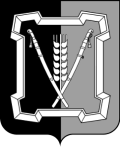 АДМИНИСТРАЦИЯ  КУРСКОГО  МУНИЦИПАЛЬНОГО  ОКРУГАСТАВРОПОЛЬСКОГО КРАЯП О С Т А Н О В Л Е Н И Е24 июня 2024 г.	ст-ца Курская	      № 630	В соответствии с Федеральным законом от 27 июля . № 210-ФЗ «Об организации предоставления государственных и муниципальных услуг», Земельным кодексом Российской Федерации, Порядком разработки и утверждения административных регламентов предоставления муниципальных услуг в муниципальном образовании Курского муниципального округа Ставропольского края, утвержденным постановлением администрации Курского муниципального округа Ставропольского края от 06 декабря .                                  № 1333, Перечнем муниципальных услуг, предоставляемых администрацией Курского муниципального округа Ставропольского края, структурными подразделениями администрации Курского муниципального округа Ставропольского края, муниципальными учреждениями Курского муниципального округа Ставропольского края, утвержденным постановлением администрации Курского муниципального округа Ставропольского края от 17 апреля . № 330, на основании письма Федеральной службы государственной регистрации, кадастра и картографии от 14 июля . № 06-5862-ОС/22 «О направлении типовых административных регламентов предоставления государственных (муниципальных) услуг «Предоставление земельного участка, находящегося в государственной или муниципальной собственности, гражданину или юридическому лицу в собственность бесплатно», «Предоставление в собственность, аренду, постоянное (бессрочное) пользование, безвозмездное пользование земельного участка, находящегося в государственной или муниципальной собственности, без проведения торгов», «Предварительное согласование предоставления земельного участка», «Выдача разрешения на использование земель или земельного участка, которые находятся в государственной или муниципальной собственности, без предоставления земельных участков и установления сервитута, публичного сервитута» администрация Курского муниципального округа Ставропольского края2ПОСТАНОВЛЯЕТ:1. Утвердить прилагаемый Административный регламент предоставления администрацией Курского муниципального округа Ставропольского края муниципальной услуги «Предоставление в собственность, аренду, постоянное (бессрочное) пользование, безвозмездное пользование земельного участка, находящегося в государственной или муниципальной собственности, без проведения торгов» (далее - Административный регламент).2. Отделу имущественных и земельных отношений администрации Курского муниципального округа Ставропольского края обеспечить выполнение Административного регламента.3. Признать утратившими силу:	3.1. Постановления администрации Курского муниципального района Ставропольского края:от 24 июня . № 511 «Об утверждении Административного регламента предоставления администрацией Курского муниципального района Ставропольского края муниципальной услуги «Предоставление земельных участков, находящихся в муниципальной собственности Курского муниципального района Ставропольского края, и земельных участков, государственная собственность на которые не разграничена, в аренду»;от  20 марта 2018 г. № 185 «О внесении изменений в Административный регламент предоставления администрацией Курского муниципального района Ставропольского края муниципальной услуги «Предоставление земельных участков, находящихся в муниципальной собственности Курского муниципального района Ставропольского края, и земельных участков, государственная собственность на которые не разграничена, в аренду», утвержденный постановлением администрации Курского муниципального района Ставропольского края от 24 июня 2015 г. № 511»;от 30 октября . № 643 «О внесении изменений в Административный регламент предоставления администрацией Курского муниципального района Ставропольского края муниципальной услуги «Предоставление земельных участков, находящихся в муниципальной собственности Курского муниципального района Ставропольского края, и земельных участков, государственная собственность на которые не разграничена, в аренду», утвержденный постановлением администрации Курского муниципального района Ставропольского края от 24 июня . № 511».3.2. Постановления администрации Курского муниципального округа Ставропольского края:	3от 17 мая . № 459 «Об утверждении Административного регламента предоставления администрацией Курского муниципального округа Ставропольского края муниципальной услуги «Предоставление земельного участка, находящегося в муниципальной собственности или государственная собственность на который не разграничена, в постоянное (бессрочное) пользование»;	от 07 апреля . № 358 «Об утверждении Административного регламента предоставления администрацией Курского муниципального округа Ставропольского края муниципальной услуги «Предоставление земельного участка, находящегося в муниципальной собственности или государственная собственность на который не разграничена, в безвозмездное пользование»;	04 августа .  № 795 «Об утверждении Административного регламента предоставления администрацией Курского муниципального округа Ставропольского края муниципальной услуги «Продажа земельных участков, находящихся в муниципальной собственности или государственная собственность на которые не разграничена, без проведения торгов».	4. Отделу по организационным и общим вопросам администрации Курского муниципального  округа Ставропольского края официально обнародовать настоящее постановление на официальном сайте администрации Курского муниципального округа Ставропольского края в информационно-теле-коммуникационной сети «Интернет».5. Настоящее постановление вступает в силу со дня его официального обнародования на официальном сайте администрации Курского муниципального округа Ставропольского края в информационно-телекоммуника-ционной сети «Интернет».Временно исполняющий полномочия главы Курского муниципального округа Ставропольского края, первый заместитель главыадминистрации Курского муниципального округа Ставропольского края			                                         П.В.БабичевУТВЕРЖДЕНпостановлением администрацииКурского муниципального округа Ставропольского краяот 24 июня 2024 г. № 630 АДМИНИСТРАТИВНЫЙ РЕГЛАМЕНТпредоставления администрацией Курского муниципального округа Ставропольского края муниципальной услуги «Предоставление в собственность, аренду, постоянное (бессрочное) пользование, безвозмездное пользование земельного участка, находящегося в государственной или муниципальной собственности, без проведения торгов»1. Общие положения	1.1. Предмет регулирования административного регламентаАдминистративный регламент предоставления администрацией Курс-кого муниципального округа Ставропольского края муниципальной услуги «Предоставление в собственность, аренду, постоянное (бессрочное) пользование, безвозмездное пользование земельного участка, находящегося в государственной или муниципальной собственности, без проведения торгов» (далее - административный регламент, муниципальная услуга) устанавливает сроки и последовательность административных процедур (действий) администрации Курского муниципального округа Ставропольского края по предоставлению муниципальной услуги заявителям, указанным в пункте 
1.2 Административного регламента.Возможные цели обращения:предоставление земельного участка в собственность за плату без про-ведения торгов;предоставление земельного участка в аренду без проведения торгов;предоставление земельного участка в постоянное бессрочное поль-зование;предоставление земельного участка в безвозмездное пользование.Настоящий Административный регламент применяется при предос-тавлении земельных участков, находящихся в собственности муниципаль-ного образования Курского муниципального округа Ставропольского края, и земельных участков, государственная собственность на которые не разграни-чена, за исключением земельных участков государственная собственность на которые не разграничена, отнесенных к категории земель сельскохозяйст-венного назначения.Настоящий Административный регламент не применяется при пре-доставлении  земельного  участка,  находящегося  в  государственной или му-2ниципальной собственности, без проведения торгов в случаях, указанных в статье 395, в пункте 7 статьи 39.14 Земельного кодекса Российской Федерации, в случаях предоставления земельного участка, в целях, ука-занных в пункте 1 статьи 39.18 Земельного кодекса Российской Федерации, а также в случаях, если требуется образование земельного участка или уточнение его границ в соответствии Федеральным законом от 13 июля 2015 г. № 218-ФЗ «О государственной регистрации недвижимости».	1.2. Круг заявителей  Заявителями на получение муниципальной услуги (далее при сов-местном упоминании - заявитель) являются физические лица, юридические лица и индивидуальные предприниматели.От имени заявителя за предоставлением муниципальной услуги вправе обратиться представитель или иное доверенное лицо (далее - представитель заявителя).1.3. Требования к порядку информирования о предоставлении муниципальной услуги.1.3.1. Информация о месте нахождения и графике работы администрации Курского муниципального округа  Ставропольского края (далее - администрация).Место нахождения администрации: 357850, Ставропольский край, Курский район, станица Курская, переулок Школьный, 12.График работы администрации: понедельник - пятница: с 8.00 до 12.00 и с 14.00 до 17.12 часов. 1.3.2. Информация о месте нахождения и графике работы  муниципального казенного  учреждения  Курского  муниципального округа  Ставропольского края «Многофункциональный центр предоставления государственных и муниципальных услуг» (далее - МФЦ).Место нахождения МФЦ: 357850, Ставропольский край, Курский район, станица Курская, переулок Октябрьский, 22.График работы МФЦ: вторник - суббота: с 8.00 до 17.00 часов.1.3.3. Справочный телефон администрации: (87964) 6-46-72. Справочный телефон МФЦ: (87964) 6-58-96.1.3.4. Адрес официального сайта администрации в информационно-те-лекоммуникационной     сети      «Интернет»     (далее    -   сеть   «Интернет»): kurskiy26.gosuslugi.ru (далее - официальный сайт администрации).Адрес официального сайта МФЦ в сети «Интернет»: kursk.umfc26.ru (далее - официальный сайт МФЦ).  1.3.5. Адрес электронной почты администрации:                                          econom-akmr-sk-@yandex.ru. Адрес электронной почты МФЦ: kurskMFC@mail.ru.1.3.6. Порядок получения информации заявителем по вопросам предоставления  муниципальной  услуги,  услуг,  необходимых  и обязательных для 3предоставления муниципальной услуги, сведений о ходе их предоставления, в том числе с использованием федеральной государственной информационной системы «Единый портал государственных и муниципальных услуг (функций)».Получение информации заявителем по вопросам предоставления муниципальной услуги, а также сведений о ходе предоставления муниципальной услуги осуществляется посредством:личного обращения заявителя в администрацию по адресу: Ставропольский край, Курский район, станица Курская, переулок Школьный, 12, кабинет 204, или МФЦ по адресу: Ставропольский край, Курский район, станица Курская, переулок Октябрьский, 22;письменного обращения заявителя путем направления почтовых отправлений по адресу: 357850, Ставропольский край, Курский район, станица Курская, переулок Школьный, 12;обращения по телефону администрации: (87964) 6-46-72, по телефону МФЦ: (87964) 6-58-96;обращения в форме электронного документа с: использованием    электронной    почты    администрации    по    адресу:econom-akmr-sk@yandex.ru;  	использованием сети «Интернет» путем направления обращений в федеральную государственную информационную систему «Единый портал государственных и муниципальных услуг (функций)» (далее - единый портал) по адресу: www.gosuslugi.ru и государственную информационную систему Ставропольского края «Портал государственных и муниципальных  услуг  (функций), предоставляемых  (исполняемых)  органами  исполнительной власти Ставропольского края и органами местного самоуправления муниципальных образований Ставропольского края» (далее - региональный портал) по адресу: www.26gosuslugi.ru.Информационные стенды оборудуются в доступном для получения информации помещении органа, предоставляющего муниципальную услугу.Информационный стенд по предоставлению муниципальной услуги должен содержать следующее:1) исчерпывающий перечень документов, необходимых для предоставления муниципальной услуги;2) исчерпывающий перечень оснований для отказа в приеме документов, необходимых для предоставления муниципальной услуги;3) исчерпывающий перечень оснований для отказа в предоставлении муниципальной услуги;4) образец заполнения заявления для получения муниципальной услуги;5) сроки предоставления муниципальной услуги;6) часы  приема,  а  также  фамилию,  имя,  отчество  должностных  лиц4уполномоченного органа, номер кабинета для приема заявителей.1.3.7. Консультирование по вопросам предоставления муниципальной услуги осуществляется в устной форме специалистами органа, предоставляющего муниципальную услугу, которые несут ответственность за полноту, грамотность и доступность проведенного консультирования.При ответах на телефонные звонки и устные обращения граждан специалист органа, предоставляющего муниципальную услугу, подробно и в вежливой форме информирует обратившихся по интересующим их вопросам. Ответ на телефонный звонок должен начинаться с информации о наименовании органа, в который позвонил гражданин, фамилии, имени, отчестве и должности специалиста, принявшего телефонный звонок.При невозможности специалиста органа, предоставляющего муниципальную услугу, принявшего звонок, самостоятельно ответить на поставленные вопросы, телефонный звонок должен быть переадресован другому специалисту  органа,  предоставляющего  муниципальную  услугу,  или же обратившемуся  гражданину  должен  быть  сообщен  телефонный номер, по которому можно получить необходимую информацию.11. Основными требованиями к информированию заявителей являются:достоверность предоставляемой информации;четкость в изложении информации;полнота информирования;удобство и доступность получения информации;оперативность при предоставлении информации о муниципальной услуге.1.3.8. Порядок, форма и место размещения информации, в том числе настендах в местах предоставления муниципальной услуги, услуг, необходимых и обязательных для предоставления муниципальной услуги, а также в сети «Интернет» на официальных сайтах администрации, иных организаций, участвующих в предоставлении муниципальной услуги.На информационных стендах администрации в доступных для ознакомления местах и на официальном сайте администрации размещаются и поддерживаются в актуальном состоянии:блок-схема предоставления администрацией муниципальной услуги согласно приложению 1 к Административному регламенту;текст Административного регламента;график работы администрации, почтовый адрес, номера телефонов, адреса официального сайта и электронной почты администрации, по которым заявитель может получить необходимую информацию и документы;сведения о должностных лицах, ответственных за предоставление муниципальной услуги.На едином портале и региональном портале размещаются следующие информационные материалы:5полное наименование, полный почтовый адрес и график работы администрации;справочные телефоны, по которым можно получить информацию о порядке предоставления муниципальной услуги; адрес электронной почты;порядок получения информации заявителем по вопросам предоставления муниципальной услуги, сведений о результатах предоставления муниципальной услуги;о порядке и сроках предоставления муниципальной услуги.1.3.9. Информация о порядке и сроках предоставления муниципальной услуги, основанная на сведениях об услугах, содержащихся в федеральной государственной информационной системе «Федеральный реестр государственных и муниципальных услуг (функций)» и государственной информационной системе Ставропольского края «Региональный реестр государственных услуг (функций)», размещенная на едином портале, региональном портале  и  официальном  сайте  администрации, предоставляется заявителю бесплатно.	Доступ к информации о сроках и порядке предоставления муниципальной услуги, размещенной на едином портале, региональном портале и официальном  сайте  администрации, осуществляется без выполнения заявителем каких-либо требований, в том числе без использования программного обеспечения, установка которого на технические средства заявителя требует заключения  лицензионного  или  иного  соглашения  с  правообладателем  программного  обеспечения, предусматривающего взимание платы, регистрацию или авторизацию заявителя, или предоставление им персональных данных.2. Стандарт предоставления муниципальной услуги2.1. Наименование муниципальной услуги.Наименование муниципальной услуги - предоставление в собственность, аренду, постоянное (бессрочное) пользование, безвозмездное пользование земельного участка, находящегося в государственной или муниципальной собственности, без проведения торгов.2.2. Наименование администрации, ее структурного подразделения или территориального органа, муниципального учреждения, предоставляющего муниципальную услугу, а также  наименования  всех  иных организаций, участвующих в предоставлении  муниципальной  услуги,  обращение в  которые  необходимо для предоставления муниципальной услугиМуниципальная услуга предоставляется администрацией. Ответственным за предоставление муниципальной услуги является отдел имущественных и земельных отношений администрации Курского муни-6ципального округа Ставропольского края (далее - отдел имущественных и земельных отношений).Органами, участвующим в предоставлении муниципальной услуги, являются:Федеральная служба государственной регистрации, кадастра и картографии (Росреестр) в части получения сведений из Единого государственного реестра недвижимости;Федеральная налоговая служба в части получения сведений из Единого государственного реестра юридических лиц, сведений из Единого государственного реестра индивидуальных предпринимателей.В соответствии с пунктом 3 части 1 статьи 7 Федерального закона от
27 июля 2010 г. № 210-ФЗ «Об организации предоставления государственных и муниципальных услуг» (далее - Федеральный закон «Об организации предоставления государственных и муниципальных услуг») запрещено требовать от заявителя осуществления действий, в том числе согласований, необходимых для получения муниципальной услуги и связанных с обращением в иные органы и организации, участвующие впредоставлении муниципальной услуги, за исключением получения услуг и получения документов и информации, предоставляемых в результате предоставления таких услуг, включенных в Перечень услуг, которые являются необходимыми и обязательными для предоставления органами, предоставляющими муниципальные услуги, утверждаемый решением Совета Курского муниципального округа Ставропольского края.2.3. Описание результата предоставления муниципальной услугиРезультатом предоставления муниципальной услуги является:В соответствии с вариантами, приведенными в подпункте 3.3.1 пункта 3.3 Административного регламента, результатом предоставления муници-пальной услуги являются:1) проект договора купли-продажи земельного участка без проведения торгов (по форме согласно приложению № 2 к Административному регламенту);2) проект договора аренды земельного участка без проведения торгов (по форме согласно приложению 3 к настоящему Административному регламенту);3) проект договора безвозмездного пользования земельным участком (по форме согласно приложению 4 к Административному регламенту);4) постановление администрации о предоставлении земельного участка в постоянное (бессрочное) пользование;5) решение об отказе в предоставлении муниципальной услуги (по форме согласно приложению 6 к Административному регламенту).Документом, содержащим решение о предоставление муниципальной услуги, на основании которого заявителю предоставляются результаты, 7указанные в пункте 2.5 Административного регламента, является правовой акт администрации, содержащий такие реквизиты, как номер и дата.Результаты муниципальной услуги, указанные в настоящем пункте Административного регламента, могут быть получены посредством единого портала в форме электронного документа подписанного усиленной квалифицированной электронной подписью (далее - УКЭП) должностного лица, уполномоченного на принятие решения.2.4. Срок  предоставления муниципальной услуги, в том числе с учетом необходимости  обращения в иные организации, участвующие в предоставлении муниципальной услуги, срок приостановления предоставления муниципальной услуги в случае, если возможность приостановления предусмотрена нормативными правовыми актами Российской Федерации, нормативными правовыми  актами  Ставропольского  края, муниципальными  правовыми актами, сроки выдачи (направления) документов, являющихся результатом предоставления муниципальной услугиСрок предоставления муниципальной услуги определяется в соот-ветствии с Земельным кодексом Российской Федерации и осуществляется в срок не более 14 календарных дней.Приостановление предоставления муниципальной услуги не предус-мотрено.Срок выдачи (направления) документов, являющихся результатом предоставления муниципальной услуги, не должен превышать трех рабочих дней со дня принятия решения о предоставлении (об отказе в предоставлении) муниципальной услуги. 2.5. Нормативные правовые акты Российской Федерации, нормативные правовые акты Ставропольского края и муниципальные правовые акты, регулирующие предоставление муниципальной услугиПеречень нормативных правовых актов Российской Федерации, нормативных правовых актов Ставропольского края и муниципальных правовых актов, регулирующих предоставление муниципальной услуги (с указанием их реквизитов и источников официального опубликования), размещен на официальном сайте администрации Курского муниципального округа в сети «Интернет» на официальном сайте администрации, на едином портале, на региональном портале и в региональном реестре.2.6. Исчерпывающий перечень документов, необходимых в соответствии с нормативными правовыми актами Российской Федерации, нормативными правовыми актами Ставропольского края, муниципальными правовыми актами  для предоставления муниципальной услуги и услуг, необходимых и обязательных для предоставления муниципальной услуги, подлежащих представлению заявителем, способы их получения заявителем, в том числе в электронной форме, порядок их представления2.6.1. Для  получения  муниципальной  услуги заявитель представляет в8администрацию заявление о предоставлении муниципальной услуги по форме согласно приложению 5 к Административному регламенту одним из следующих способов по личному усмотрению:2.6.1.1. В электронной форме посредством единого портала:а) в случае представления заявления и прилагаемых к нему документов указанным способом заявитель, прошедший процедуры регистрации, иденти-фикации и аутентификации с использованием федеральной государственной информационной системы «Единая система идентификации и аутенти-фикации в инфраструктуре, обеспечивающей информационно-технологичес-кое взаимодействие информационных систем, используемых для предостав-ления государственных и муниципальных услуг в электронной форме» (да-
лее - ЕСИА) или иных государственных информационных систем, если такие государственные информационные системы в установленном Прави-тельством Российской Федерации порядке обеспечивают взаимодействие с ЕСИА, при условии совпадения сведений о физическом лице в указанных информационных системах, заполняет форму указанного заявления с исполь-зованием интерактивной формы в электронном виде, без необходимости дополнительной подачи заявления в какой-либо иной форме;б) заявление направляется заявителем вместе с прикрепленными электронными документами, указанными в подпунктах 2 - 5 подпункта 2.6.2 пункта 2.6 Административного регламента. Заявление подписывается зая-вителем, уполномоченным на подписание такого заявления, усиленной квалифицированной электронной подписью либо усиленной неквали-фицированной электронной подписью, сертификат ключа проверки которой создан и используется в инфраструктуре, обеспечивающей информационно-технологическое взаимодействие информационных систем, используемых для предоставления государственных и муниципальных услуг в электронной форме, которая создается и проверяется с использованием средств электрон-ной подписи и средств удостоверяющего центра, имеющих подтверждение соответствия требованиям, установленным федеральным органом испол-нительной власти в области обеспечения безопасности в соответствии с частью 5 статьи 8 Федерального закона от 6 апреля 2011 г. № 63-ФЗ «Об электронной подписи», а также при наличии у владельца сертификата ключа проверки ключа простой электронной подписи, выданного ему при личном приеме в соответствии с Правилами использования простой электронной подписи при обращении за получением государственных и муниципальных услуг, утвержденными постановлением Правительства Российской Феде-рации от 25 января 2013 г. № 33, в соответствии с Правилами определения видов электронной подписи, использование которых допускается при об-ращении за получением государственных и муниципальных услуг, утверж-денными постановлением Правительства Российской Федерации от 25 июня 2012 г. № 634.92.6.1.2. На бумажном носителе посредством личного обращения в администрацию, в том числе через МФЦ в соответствии с Соглашением о взаимодействии, либо посредством почтового отправления с уведомлением о вручении.2.6.2. С заявлением о представлении муниципальной услуги заявитель самостоятельно представляет следующие документы, необходимые для оказания муниципальной  услуги и обязательные для предоставления:1) заявление о предоставлении муниципальной услуги. В случае подачи заявления в электронной форме посредством единого портала в соответствии с подпунктом «а» пункта 2.6.1.1 Административного регламента указанное заявление заполняется путем внесения соответствующих сведений в интерак-тивную форму на едином портале, без необходимости предоставления в иной форме;2) документ, удостоверяющий личность заявителя (предоставляется в случае личного обращения в администрацию либо МФЦ). В случае нап-равления заявления посредством единого портала сведения из документа, удостоверяющего личность Заинтересованного лица формируются при подтверждении учетной записи в ЕСИА из состава соответствующих данных указанной учетной записи и могут быть проверены путем направления запроса с использованием федеральной государственной информационной системы «Единая система межведомственного электронного взаимо-действия» (далее - СМЭВ);3) документ, подтверждающий полномочия представителя действовать от имени заявителя - в случае, если заявление подается представителем.В случае направления заявления посредством единого портала сведения из документа, удостоверяющего личность заявителя, представителя формируются при подтверждении учетной записи в ЕСИА из состава соответствующих данных указанной учетной записи и могут быть проверены путем направления запроса с использованием системы межведомственного электронного взаимодействия.При обращении посредством единого портала указанный документ, выданный:а) организацией, удостоверяется УКЭП правомочного должностного лица организации;б) физическим лицом, - УКЭП нотариуса с приложением файла открепленной УКЭП в формате sig;4) заверенный перевод на русский язык документов о государственной регистрации юридического лица в соответствии с законодательством иностранного государства в случае, если заявителем является иностранное юридическое лицо;5) подготовленный садоводческим или огородническим некоммер-ческим  товариществом  реестр  членов  такого  товарищества  в  случае, если 10подано заявление о предоставлении земельного участка такому товари-ществу;6) документ, подтверждающий членство заявителя в садоводческом или огородническом некоммерческом товариществе, в случае, если обращается член садоводческого или огороднического некоммерческого товарищества за предоставлением в собственность за плату;7) решение общего собрания членов садоводческого или огоро-днического товарищества о распределении участка заявителю, в случае, если обращается член садоводческого или огороднического некоммерческого товарищества за предоставлением в собственность за плату или если обра-щается член садоводческого или огороднического товарищества за предос-тавлением в аренду;8) сообщение заявителя, содержащее перечень всех зданий, соору-жений, объектов незавершенного строительства (при наличии), распо-ложенных на земельном участке, с указанием кадастровых (условных, инвентарных) номеров и адресных ориентиров зданий, сооружений, объектов незавершенного строительства (при наличии), принадлежащих на соответствующем праве заявителю, в случае, если обращается собственник здания, сооружения, помещения в таком здании, сооружении за предостав-лением в собственность за плату, или если обращаются религиозная организация, которой на праве безвозмездного пользования предоставлены здания, сооружения; лица, относящиеся к коренным малочисленным народам Севера, Сибири и Дальнего Востока, и их общины, за предоставлением в безвозмездное пользование, или если обращаются собственник объекта незавершенного строительства; собственник здания, сооружения, помещений в них, лицо, которому эти объекты недвижимости предоставлены на хозяйственного ведения или на праве оперативного управления, за предоставлением в аренду;9) документы, удостоверяющие (устанавливающие) право заявителя на здание, сооружение, расположенные на испрашиваемом земельном участке, либо помещение в них, в случае если обращается собственник здания, сооружения, помещения в здании, сооружении за предоставлением в собственность за плату, или если обращается религиозная организация, являющаяся собственником здания или сооружения, за предоставлением в безвозмездное пользование, или если обращается собственник здания, сооружения, помещений в них, лицо, которому эти объекты недвижимости предоставлены на хозяйственного ведения или на праве оперативного управления, за предоставлением в аренду, если право на такое здание, сооружение либо помещение не зарегистрировано в Едином государственном реестре недвижимости (далее - ЕГРН);10) документы, удостоверяющие (устанавливающие) права заявителя на объект незавершенного строительства, расположенный на испрашиваемом 11земельном участке, если обращается собственник объекта незавершенного строительства за предоставлением в аренду и право на такой объект незавершенного строительства не зарегистрировано в ЕГРН;11) документы, подтверждающие право заявителя на испрашиваемый земельный участок, в случае, если обращается собственник здания, сооружения, помещения в здании, сооружении, юридическое лицо, использующее земельный участок на праве постоянного (бессрочного) пользования, за предоставлением в собственность за плату или в аренду или, если обращается религиозная организация, которой на праве безвозмездного пользования предоставлены здания, сооружения, за предоставлением в безвозмездное пользование, или если обращается собственник объекта незавершенного строительства; собственник здания, сооружения, помещения в них, лицо, которому эти объекты недвижимости предоставлены на хозяйственного ведения или на праве оперативного управления, за предоставлением в аренду, если право на такой земельный участок не зарегистрировано в ЕГРН (при наличии соответствующих прав на земельный участок);12) договор о комплексном освоении территории, если обращается арендатор земельного участка, предоставленного для комплексного освоения территории, о предоставлении в аренду земельного участка, образованного из земельного участка, предоставленного для комплексного освоения территории;13) соглашение о создании крестьянского (фермерского) хозяйства, в случае, если обращается крестьянское (фермерское) хозяйство, испрашивающее участок для осуществления своей деятельности, за предоставлением в безвозмездное пользование;14) документ, подтверждающий принадлежность гражданина к коренным малочисленным народам Севера, Сибири и Дальнего Востока, если обращается гражданин, относящийся к коренным малочисленным народам Севера, Сибири и Дальнего Востока, за предоставлением в безвозмездное пользование;15) документы, подтверждающие право на предоставление участка в соответствии с целями использования земельного участка, в случае, если обращаются за предоставлением в постоянное (бессрочное) пользование или в случае, если обращается государственное или муниципальное учреждение; казенное предприятие; центр исторического наследия Президента Российской Федерации за предоставлением в безвозмездное пользование;16) приказ о приеме на работу, выписка из трудовой книжки (либо сведения о трудовой деятельности) или трудовой договор (контракт) в случае, если обращается гражданин, работающий по основному месту работы в муниципальном образовании по специальности, которая установлена законом  субъекта  Российской  Федерации,  или работник организации, кото-12рой земельный участок предоставлен на праве постоянного (бессрочного) пользования, за предоставлением в безвозмездное пользование;17) договор найма служебного жилого помещения, в случае, если обращается гражданин, которому предоставлено служебное помещение в виде жилого дома, за предоставлением в безвозмездное пользование;18) соглашение об изъятии земельного участка, если обращается лицо, у которого изъят участок, предоставленный в безвозмездное пользование, за предоставлением в безвозмездное пользование или если обращается лицо, у которого изъят предоставленный в аренду земельный участок, за предоставлением в аренду;19) решение суда, на основании которого изъят земельный участок, в случае, если обращается лицо, у которого изъят участок, предоставленный в безвозмездное пользование, за предоставлением в безвозмездное пользование или если обращается лицо, у которого изъят предоставленный в аренду земельный участок, за предоставлением в аренду;20) гражданско-правовые договоры на строительство или реконструкцию объектов недвижимости, если обращается лицо, с которым заключен договор на строительство или реконструкцию объектов недвижимости, осуществляемые полностью за счет бюджетных средств, за предоставлением в безвозмездное пользование;21) решение общего собрания членов товарищества о приобретении права безвозмездного пользования земельным участком, предназначенным для ведения гражданами садоводства или огородничества для собственных нужд, в случае, если обращается садовое или огородническое некоммерческое товарищество за предоставлением в безвозмездное пользование;22) решение о создании некоммерческой организации, в случае, если обращается некоммерческая организация, созданная гражданами в целях жилищного строительства за предоставлением в безвозмездное пользование;23) решение субъекта Российской Федерации о создании некоммерческой организации в случае, если обращается некоммерческая организация, созданная субъектом Российской Федерации в целях жилищного строительства для обеспечения жилыми помещениями отдельных категорий граждан, за предоставлением в безвозмездное пользование;24) договор безвозмездного пользования зданием, сооружением, в случае, если обращается религиозная организация, которой на праве безвозмездного пользования предоставлены здания, сооружения, за предоставлением в безвозмездное пользование;25) решение общего собрания членов садоводческого или огороднического товарищества о приобретении участка общего назначения, с указанием  долей  в  праве  общей долевой собственности в случае, если обра-13щается лицо, уполномоченное решением общего собрания членов садоводческого или огороднического товарищества за предоставлением в аренду;26) документ, подтверждающий членство заявителя в садоводческом или огородническом товариществе, если обращается член садоводческого или огороднического товарищества за предоставлением в аренду;27) выданный уполномоченным органом документ, подтверждающий принадлежность гражданина к категории граждан, обладающих правом на первоочередное или внеочередное приобретение земельных участков, если обратился гражданин, имеющий право на первоочередное приобретение земельного участка, за предоставлением в аренду;28) документ, подтверждающий право заявителя на предоставление земельного участка в собственность без проведения торгов, если обращается лицо, имеющее право на приобретение в собственность участка без торгов, за предоставлением в аренду;29) договор аренды исходного земельного участка, заключенный до дня вступления в силу Федерального закона от 21 июля 1997 г. № 122-ФЗ «О государственной регистрации прав на недвижимое имущество и сделок с ним», если обращается арендатор такого земельного участка за предоставлением в аренду земельного участка, образованного из ранее арендованного земельного участка;30) свидетельство, удостоверяющее регистрацию лица в качестве резидента особой экономической зоны, если обращается резидент особой экономической зоны за предоставлением в аренду;31) концессионное соглашение, если обращается лицо, с которым заключено концессионное соглашение, за предоставлением в аренду;32) договор об освоении территории в целях строительства и эксплуатации наемного дома коммерческого использования, если обращается лицо, заключившее договор об освоении территории в целях строительства и эксплуатации наемного дома, за предоставлением в аренду;33) охотхозяйственное соглашение, если обращается лицо, с которым заключено охотхозяйственное соглашение, за предоставлением в аренду;34) инвестиционная декларация, в составе которой представлен инвестиционный проект, если обращается резидент зоны территориального развития, включенный в реестр резидентов такой зоны, за предоставлением в аренду;35) договор об условиях деятельности в свободной экономической зоне, инвестиционная декларация, свидетельство о включении юридического лица, индивидуального предпринимателя в единый реестр участников свободной экономической зоны, если обращается участник свободной экономической зоны на территориях Республики Крым и города федерального значения Севастополя за предоставлением в аренду;1436) проектная документация на выполнение работ, связанных с пользованием недрами, государственное задание, предусматривающее выполнение мероприятий по государственному геологическому изучению недр, или государственный контракт на выполнение работ по геологическому изучению недр (в том числе региональному) либо их части, предусмат-ривающий осуществление соответствующей деятельности, если обращается недропользователь за предоставлением в аренду;37) свидетельство о внесении казачьего общества в государственный реестр казачьих обществ в Российской Федерации, если обращается казачье общество за предоставлением в аренду;38) соглашение об управлении особой экономической зоной, если обращается управляющая компания, привлеченная для выполнения функций по созданию объектов недвижимости в границах особой экономической, зоны и на прилегающей к ней территории и по управлению этими и ранее созданными объектами недвижимости, за предоставлением в аренду;39) соглашение о взаимодействии в сфере развития инфраструктуры особой экономической зоны, если обращается лицо, с которым заключено соглашение о взаимодействии в сфере развития инфраструктуры особой экономической зоны, за предоставлением в аренду;40) договор об освоении территории в целях строительства и эксплуатации наемного дома социального использования, если обращается лицо, заключившее договор об освоении территории в целях строительства и эксплуатации наемного дома социального использования, за предостав-лением в аренду;41) государственный контракт, если обращается лицо, с которым заключен государственный контракт на выполнение работ, оказание услуг для обеспечения обороны страны и безопасности государства, осуществля-емых полностью за счет средств федерального бюджета, за предоставлением в безвозмездное пользование;42) специальный инвестиционный контракт, если обращается лицо, с которым заключен специальный инвестиционный контракт, за предоставлением в аренду;43) документ, предусматривающий выполнение международных обя-зательств, если обращается лицо, испрашивающее участок для выполнения международных обязательств, за предоставлением в аренду;44) договор аренды земельного участка, если обращается арендатор земельного участка за заключением нового договора аренды и если ранее договор аренды на такой земельный участок не был зарегистрирован в ЕГРН.Предоставление указанных документов не требуется в случае, если указанные документы направлялись в администрацию с заявлением о предварительном  согласовании  предоставления  земельного  участка,  по итогам  рассмотрения которого принято решение о предварительном согласо-15вании предоставления земельного участка.2.6.2. Способ получения документов, подаваемых заявителем, в том числе в электронной форме.Форму заявления заявитель может получить:непосредственно в:администрации по адресу: 357850,  Ставропольский край, Курский район, станица Курская, переулок Школьный, 12, кабинет 204;МФЦ по адресу: 357850, Ставропольский край, Курский район, станица Курская, переулок Октябрьский, 22;сети «Интернет» на официальном сайте администрации, на едином портале и региональном портале;информационно-правовой системе «КонсультантПлюс».2.6.3. Порядок представления заявителем документов, необходимых и обязательных для предоставления муниципальной услуги, в том числе в электронной форме.Заявитель имеет право предоставить документы:лично в: администрацию по адресу: 357850, Ставропольский край, Курский район, станица Курская, переулок Школьный, 12, кабинет 204;МФЦ по адресу: 357850, Ставропольский край, Курский район, станица Курская, переулок Октябрьский, 22;путем направления почтовых отправлений (заказным почтовым отправлением) в администрацию по адресу: 357850, Ставропольский край, Курский район, станица Курская, переулок Школьный, 12, кабинет 204;путем направления документов на единый портал и региональный портал. Заявление и документы для получения муниципальной услуги в форме электронного документа направляются в порядке, установленном постановлением Правительства Российской Федерации от 07 июля 2011 г. № 553 «О порядке оформления и представления заявлений и иных документов, необходимых для предоставления государственных и (или) муниципальных услуг, в форме электронных документов».Заявление и документы, направленные в электронной форме, подписываются электронной подписью в соответствии с требованиями Федерального закона от 06 апреля 2011 г. № 63-ФЗ «Об электронной подписи» (далее - Федеральный закон «Об электронной подписи») и требованиями Федерального закона «Об организации предоставления государственных и муниципальных услуг».При направлении заявления и документов в электронной форме формирование заявления осуществляется посредством заполнения электронной формы заявления на едином и региональном порталах без необходимости дополнительной подачи заявления в какой-либо иной форме.16На едином портале или региональном портале размещаются образцы заполнения электронной формы заявления.Если на едином портале заявителю не обеспечивается возможность заполнения электронной формы заявления, то для формирования заявления на едином портале в порядке, определяемом Министерством цифрового развития, связи и массовых коммуникаций Российской Федерации, обеспечивается автоматический переход к заполнению электронной формы указанного заявления на региональном портале.Форматно-логическая проверка сформированного заявления осуществляется после заполнения заявителем каждого из полей электронной формы заявления. При выявлении некорректно заполненного поля электронной формы заявления заявитель уведомляется о характере выявленной ошибки и порядке ее устранения посредством информационного сообщения непосредственно в электронной форме заявления.При формировании заявления обеспечивается:а) возможность копирования и сохранения заявления и иных документов, необходимых для предоставления муниципальной услуги;б) возможность заполнения несколькими заявителями одной электронной формы заявления при обращении за муниципальной услугой, предполагающей направление совместного заявления несколькими заявителями;в) возможность печати на бумажном носителе копии электронной фор-мы заявления;г) сохранение ранее введенных в электронную форму заявления значений в любой момент по желанию пользователя, в том числе при возникновении ошибок ввода и возврате для повторного ввода значений в электронную форму заявления;д) заполнение полей электронной формы заявления до начала ввода сведений заявителем с использованием сведений, размещенных в федеральной государственной информационной системе «Единая система идентификации и аутентификации в инфраструктуре, обеспечивающей информационно-технологическое взаимодействие информационных систем, используемых для предоставления государственных и муниципальных услуг в электронной форме» (далее - единая система идентификации и аутентификации), и сведений, опубликованных на едином портале, региональном портале или официальном сайте администрации, в части, касающейся сведений, отсутствующих в единой системе идентификации и аутентификации; е) возможность вернуться на любой из этапов заполнения электронной формы заявления без потери ранее введенной информации;ж) возможность доступа заявителя на едином портале, региональном портале или официальном сайте администрации к ранее поданным им заявлениям в течение не менее одного года, а также частично сформированных заявлений - в течение не менее 3 месяцев.17Сформированное и подписанное заявление и документы, необходимые для предоставления муниципальной услуги, направляются в администрацию посредством единого портала или регионального портала.Администрация обеспечивает прием документов, необходимых для предоставления  муниципальной  услуги, и  регистрацию  заявления без необходимости повторного представления заявителем таких документов на бумажном носителе, если иное не установлено федеральными законами и принимаемыми в соответствии с ними актами Правительства Российской Федерации, законами Ставропольского края и принимаемыми в соответствии с ними актами высших исполнительных органов государственной власти Ставропольского края.Предоставление муниципальной услуги начинается с момента приема и регистрации администрацией заявления и документов, поступивших в электронной форме, необходимых для предоставления муниципальной услуги.Уведомление о приеме и регистрации заявления и иных документов, необходимых для предоставления муниципальной услуги, содержащее све-дения о факте приема заявления и документов, необходимых для предос-тавления муниципальной услуги, и начале процедуры предоставления муни-ципальной услуги, а также сведения о дате и времени окончания предос-тавления муниципальной  услуги либо мотивированный отказ в приеме заявления и иных документов, необходимых для предоставления муниципаль-ной услуги, поступивших в администрацию в электронной форме, направляется заявителю не позднее рабочего дня, следующего за днем подачи указанного заявления, путем изменения статуса заявления в личном кабинете заявителя на портале, или в форме электронного документа по адресу электронной почты, указанному в заявлении, или в письменной форме по почтовому адресу, указанному в заявлении. В случае направления заявления и документов для получения муни-ципальной услуги посредством почтовой связи (заказанным почтовым от-правлением) документы должны быть удостоверены в установленном порядке, за исключением документов, предоставляемых в подлинниках.В случае подачи заявления в форме электронного документа посредст-вом единого портала, регионального портала уведомление о принятом ре-шении в форме электронного документа в течение одного рабочего дня после принятия решения направляется заявителю посредством единого порталаи регионального портала.Ответственность за достоверность и полноту предоставляемых сведе-ний и документов, являющихся необходимыми для предоставления муници-пальной услуги, возлагается на заявителя.	2.7. Исчерпывающий перечень документов, необходимых в соответствии с нормативными правовыми актами Российской Федерации, нормативными  правовыми  актами  Ставропольского  края  и муниципальными право-18выми актами для предоставления муниципальной услуги, которые находятся в распоряжении иных организаций, участвующих в предоставлении муниципальной услуги, и которые заявитель вправе представить, а также способы их получения заявителем, в том числе в электронной форме, порядок их представленияСпециалист отдела имущественных и земельных отношений, от-ветственный за истребование документов, запрашивает в течение трех рабочих дней со дня поступления заявления, в том числе в электронной форме в порядке межведомственного информационного взаимодействия следующие документы, которые находятся в распоряжении иных органов (организаций): 1) выписку из Единого государственного реестра юридических лиц о юридическом лице, являющемся заявителем;2) выписку из Единого государственного реестра индивидуальных предпринимателей об индивидуальном предпринимателе, являющемся заявителем;3) выписку  из  Единого  государственного реестра недвижимости (да-лее - ЕГРН) об испрашиваемом земельном участке, о земельном участке, из которого образуется испрашиваемый земельный участок, об объекте недвижимости, расположенном на земельном участке;4) документ о предоставлении исходного земельного участка садоводческому некоммерческому товариществу или огородническому некоммерческому товариществу (за исключением случаев, если право на исходный земельный участок зарегистрировано в ЕГРН), если обращается член такого товарищества за предоставлением в собственность за плату или в аренду; если обращается лицо, уполномоченное на подачу заявления решением общего собрания членов такого товарищества за предоставлением в аренду;5) утвержденный проект межевания территории, если обращается член садоводческого некоммерческого товарищества или огороднического некоммерческого товарищества за предоставлением в собственность за плату или в аренду; если обращается лицо, с которым заключен договор о развитии застроенной территории; лицо, уполномоченное на подачу заявления решением общего собрания членов садоводческого некоммерческого товарищества или огороднического некоммерческого товарищества, за предоставлением в аренду; если обращается арендатор земельного участка, предоставленного для комплексного освоения территории, из которого образован испрашиваемый земельный участок, лицо, с которым заключен договор о развитии застроенной территории, лицо, заключившее договор об освоении территории в целях строительства и эксплуатации наемного дома коммерческого  использования,  юридическое  лицо,  заключившее договор об  освоении  территории  в  целях  строительства  и  эксплуатации  наемного19дома социального использования, за предоставлением в аренду;6) утвержденный проект планировки территории, если обращается арендатор земельного участка, предоставленного для комплексного освоения территории, из которого образован испрашиваемый земельный участок, лицо, с которым заключен договор о развитии застроенной территории, лицо, заключившее договор об освоении территории в целях строительства и эксплуатации наемного дома коммерческого использования, юридическое лицо, заключившее договор об освоении территории в целях строительства и эксплуатации наемного дома социального использования, за предоставлением в аренду;7) распоряжение Правительства Российской Федерации, если обращается юридическое лицо, испрашивающее участок для размещения объектов социально-культурного назначения, реализации масштабных инвестиционных проектов, за предоставлением в аренду;8) распоряжение высшего должностного лица субъекта Российской Федерации, если обращается лицо, испрашивающее земельный участок для размещения объектов социально-культурного и коммунально-бытового назначения, реализации масштабных инвестиционных проектов, за предоставлением в аренду;9) указ или распоряжение Президента Российской Федерации, если обращается лицо, испрашивающее земельный участок в соответствии с указом или распоряжением Президента Российской Федерации за предоставлением в аренду;10) выписка из документа территориального планирования или выписка из документации по планировке территории, подтверждающая отнесение объекта к объектам федерального, регионального или местного значения, если обращается юридическое лицо, испрашивающее участок для размещения указанных объектов, за предоставлением в аренду;11) решение о предоставлении в пользование водных биологических ресурсов, если обращается лицо, имеющее право на добычу (вылов) водных биологических ресурсов, за предоставлением в аренду;12) договор о предоставлении рыбопромыслового участка; если обращается лицо, имеющее право на добычу (вылов) водных биологических ресурсов, за предоставлением в аренду;13) договор пользования водными биологическими ресурсами, если обращается лицо, имеющее право на добычу (вылов) водных биологических ресурсов, за предоставлением в аренду;14) договор пользования рыбоводным участком, если обращается лицо, осуществляющее товарную аквакультуру (товарное рыбоводство), за предоставлением в аренду;15) решение Правительства Российской Федерации о сооружении ядерных установок, радиационных источников, пунктов хранения ядерных 20материалов и радиоактивных веществ, пунктов хранения, хранилищ радиоактивных отходов и пунктов захоронения радиоактивных отходов и о месте их размещения, если обращается юридическое лицо, осуществляющее размещение ядерных установок, радиационных источников, пунктов хранения ядерных материалов и радиоактивных веществ, пунктов хранения, хранилищ радиоактивных отходов и пунктов захоронения радиоактивных отходов, за предоставлением в аренду.Заявитель вправе представить указанные документы по собственной инициативе.В соответствии с пунктами 1, 2 и 4 части 1 статьи 7 Федерального закона «Об организации предоставления государственных и муниципальных услуг» запрещается требовать от заявителя:представления документов и информации или осуществления дейст-вий, представление или осуществление которых не предусмотрено норма-тивными правовыми актами Российской Федерации, нормативными право-выми актами Ставропольского края, муниципальными правовыми актами, регулирующими отношения, возникающие в связи с предоставлением муни-ципальной услуги;представления документов и информации, которые находятся в распо-ряжении иных органов и организаций, участвующих в предоставлении му-ниципальной услуги, в соответствии с нормативными правовыми актами Рос-сийской Федерации, нормативными правовыми актами Ставропольского края, муниципальными правовыми актами, за исключением документов, ука-занных в части 6 статьи 7 Федерального закона «Об организации предос-тавления государственных и муниципальных услуг»;представления документов и информации, отсутствие и (или) недостоверность которых не указывались при первоначальном отказе в приеме документов, необходимых для предоставления муниципальной услуги, либо в предоставлении муниципальной услуги, за исключением следующих случаев:а) изменение требований нормативных правовых актов, касающихся предоставления муниципальной услуги, после первоначальной подачи заявления о предоставлении муниципальной услуги;б) наличие ошибок в заявлении о предоставлении муниципальной услуги и документах, поданных заявителем после первоначального отказа в приеме документов, необходимых для предоставления муниципальной услуги, либо в предоставлении муниципальной услуги и не включенных в представленный ранее комплект документов;в) истечение срока действия документов или изменение информации после  первоначального  отказа  в приеме документов, необходимых для пре-доставления  муниципальной  услуги, либо в предоставлении муниципальнойуслуги;21г) выявление документально подтвержденного факта (признаков) ошибочного или противоправного действия (бездействия) должностного лица администрации, работника МФЦ, работника организации, предусмотренной частью 1.1 статьи 16 Федерального закона «Об организации предоставления
государственных и муниципальных услуг», при первоначальном отказе в приеме документов, необходимых для предоставления муниципальной услуги, либо в предоставлении муниципальной услуги, о чем в письменном виде за подписью главы Курского муниципального района Ставропольского края, директора МФЦ при первоначальном отказе в приеме документов, необходимых для предоставления муниципальной услуги, либо руководителя организации, предусмотренной частью 1.1 статьи 16 Федерального закона «Об организации предоставления государственных и муниципальных услуг», уведомляется заявитель, а также приносятся извинения за доставленные неудобства;представления на бумажном носителе документов и информации, электронные образы которых ранее были заверены в соответствии с пунктом 7.2 части 1 статьи 16 Федерального закона «Об организации предоставления государственных и муниципальных услуг», за исключением случаев, если нанесение отметок на такие документы либо их изъятие является необходимым условием предоставления муниципальной услуги, и иных случаев, установленных федеральными законами.Документы, прилагаемые заявителем к заявлению, представляемые в электронной форме, направляются в следующих форматах:1) xml - для документов, в отношении которых утверждены формы и требования по формированию электронных документов в виде файлов в формате xml;2) doc, docx, odt - для документов с текстовым содержанием, не включающим формулы;3) pdf, jpg, jpeg, png, bmp, tiff - для документов с текстовым содержанием, в том числе включающих формулы и (или) графические изображения, а также документов с графическим содержанием;4) zip, rar - для сжатых документов в один файл;5) sig - для открепленной УКЭП.В случае если оригиналы документов, прилагаемых к Заявлению, выданы и подписаны органом государственной власти или органом местного самоуправления на бумажном носителе, допускается формирование таких документов, представляемых в электронной форме, путем сканирования непосредственно с оригинала документа (использование копий не допускается), которое осуществляется с сохранением ориентации оригинала документа в разрешении 300 - 500 dpi (масштаб 1:1) и всех аутентичных признаков подлинности (графической подписи лица, печати, углового штампа бланка), с использованием следующих режимов:221) «черно-белый» (при отсутствии в документе графических изображений и (или) цветного текста);2) «оттенки серого» (при наличии в документе графических изображений, отличных от цветного графического изображения);3) «цветной» или «режим полной цветопередачи» (при наличии в документе цветных графических изображений либо цветного текста).Количество файлов должно соответствовать количеству документов, каждый из которых содержит текстовую и (или) графическую информацию.Документы, прилагаемые заявителем к заявлению, представляемые в электронной форме, должны обеспечивать возможность идентифицировать документ и количество листов в документе.	2.8. Исчерпывающий перечень оснований для отказа в приеме документов, необходимых для предоставления муниципальной услуги. 2.8.1. Основаниями для отказа в приеме к рассмотрению документов, необходимых для предоставления муниципальной услуги, являются:1) представление неполного комплекта документов;2) представленные документы утратили силу на момент обращения за услугой;3) представленные документы содержат подчистки и исправления текста, не заверенные в порядке, установленном законодательством Российской Федерации;4) представленные в электронной форме документы содержат повреждения, наличие которых не позволяет в полном объеме использовать информацию и сведения, содержащиеся в документах для предоставления услуги;5) несоблюдение установленных статьей 11 Федерального закона от 6 апреля 2011 года № 63-ФЗ «Об электронной подписи» условий признания действительности, усиленной квалифицированной электронной подписи;6) подача запроса о предоставлении услуги и документов, необходимых для предоставления услуги, в электронной форме с нарушением установленных требований;7) неполное заполнение полей в форме заявления, в том числе в интерактивной форме заявления на едином портале.Решение об отказе в приеме документов, необходимых для предоставления муниципальной услуги, по форме, приведенной в приложении 6 к Административному регламенту, направляется в личный кабинет заявителя на едином портале не позднее первого рабочего дня, следующего за днем подачи заявления.Отказ в приеме документов, необходимых для предоставления муниципальной услуги, не препятствует повторному обращению заявителя за предоставлением муниципальной услуги.2.9. Исчерпывающий   перечень  оснований  для  приостановления  пре-23доставления муниципальной услуги или отказа в предоставлении муни-ципальной услуги2.9.1. Основания для приостановления предоставления муниципальной услуги законодательством не установлены.	2.9.2. Основания для отказа в предоставлении муниципальной услуги:1) с заявлением обратилось лицо, которое в соответствии с земельным законодательством не имеет права на приобретение земельного участка без проведения торгов;2) указанный в заявлении земельный участок предоставлен на праве постоянного (бессрочного) пользования, безвозмездного пользования, пожизненного наследуемого владения или аренды, за исключением случаев, если с заявлением обратился обладатель данных прав или подано заявление о предоставлении в безвозмездное пользование гражданам и юридическим лицам для сельскохозяйственного, охотхозяйственного, лесохозяйственного и иного использования, не предусматривающего строительства зданий, сооружений, если такие земельные участки включены в утвержденный в установленном Правительством Российской Федерации порядке перечень земельных участков, предоставленных для нужд обороны и безопасности и временно не используемых для указанных нужд, на срок не более чем пять лет;3) указанный в заявлении земельный участок образуется в результате раздела земельного участка, предоставленного садоводческому или огородническому некоммерческому товариществу, за исключением случаев обращения с таким заявлением члена этого товарищества (если такой земельный участок является садовым или огородным) либо собственников земельных участков, расположенных в границах территории ведения гражданами садоводства или огородничества для собственных нужд (если земельный участок является земельным участком общего назначения);4) на указанном в заявлении земельном участке расположены здание, сооружение, объект незавершенного строительства, принадлежащие гражданам или юридическим лицам, за исключением случаев, если на земельном участке расположены сооружения (в том числе сооружения, строительство которых не завершено), размещение которых допускается на основании сервитута, публичного сервитута, или объекты, размещенные в соответствии со статьей 39.36 Земельного кодекса Российской Федерации, либо с заявлением о предоставлении земельного участка обратился собственник этих здания, сооружения, помещений в них, этого объекта незавершенного строительства, а также случаев, если подано заявление о предоставлении земельного участка и в отношении расположенных на нем здания, сооружения, объекта незавершенного строительства принято решение о сносе самовольной постройки либо решение о сносе самовольной постройки или ее приведении в соответствие с  установленными  требования-24ми и в сроки, установленные указанными решениями, не выполнены обязанности, предусмотренные частью 11 статьи 55.32 Градостроительного кодекса Российской Федерации;5) на указанном в заявлении земельном участке расположены здание, сооружение, объект незавершенного строительства, находящиеся в государственной или муниципальной собственности, за исключением случаев, если на земельном участке расположены сооружения (в том числе сооружения, строительство которых не завершено), размещение которых допускается на основании сервитута, публичного сервитута, или объекты, размещенные в соответствии со статьей 39.36 Земельного кодекса Российской Федерации, либо с заявлением о предоставлении земельного участка обратился правообладатель этих здания, сооружения, помещений в них, этого объекта незавершенного строительства;6) указанный в заявлении земельный участок является изъятым из оборота или ограниченным в обороте и его предоставление не допускается на праве, указанном в заявлении;7) указанный в заявлении земельный участок является зарезервиро-ванным для государственных или муниципальных нужд в случае, если заявитель обратился с заявлением о предоставлении земельного участка в собственность, постоянное (бессрочное) пользование или с заявлением о предоставлении земельного участка в аренду, безвозмездное пользование на срок, превышающий срок действия решения о резервировании земельного участка, за исключением случая предоставления земельного участка для целей резервирования;8) указанный в заявлении земельный участок расположен в границах территории, в отношении которой с другим лицом заключен договор о развитии застроенной территории, за исключением случаев, если с заявлением обратился собственник здания, сооружения, помещений в них, объекта незавершенного строительства, расположенных на таком земельном участке, или правообладатель такого земельного участка;9) указанный в заявлении земельный участок расположен в границах территории, в отношении которой с другим лицом заключен договор о комплексном развитии территории, или земельный участок образован из земельного участка, в отношении которого с другим лицом заключен договор о комплексном развитии территории, за исключением случаев, если такой земельный участок предназначен для размещения объектов федерального значения, объектов регионального значения или объектов местного значения и с заявлением обратилось лицо, уполномоченное на строительство указанных объектов;10) указанный в заявлении земельный участок образован из земельного участка, в отношении которого заключен договор о комплексном развитии территории, и в соответствии с утвержденной документацией  по  планировке 25территории предназначен для размещения объектов федерального значения, объектов регионального значения или объектов местного значения, за исключением случаев, если с заявлением обратилось лицо, с которым заключен договор о комплексном развитии территории, предусматривающий обязательство данного лица по строительству указанных объектов;11) указанный в заявлении земельный участок является предметом аукциона, извещение о проведении которого размещено в соответствии с пунктом 19 статьи 39.11 Земельного кодекса Российской Федерации;12) в отношении земельного участка, указанного в заявлении, поступило предусмотренное подпунктом 6 пункта 4 статьи 39.11 Земельного кодекса Российской Федерации заявление о проведении аукциона по его продаже или аукциона на право заключения договора его аренды при условии, что такой земельный участок образован в соответствии с подпунктом 4 пункта 4 статьи 39.11 Земельного кодекса Российской Федерации и уполномоченным органом не принято решение об отказе в проведении этого аукциона по основаниям, предусмотренным пунктом 8 статьи 39.11 Земельного кодекса Российской Федерации;13) в отношении земельного участка, указанного в заявлении, опубликовано и размещено в соответствии с подпунктом 1 пункта 1 статьи 39.18 Земельного кодекса Российской Федерации извещение о предоставлении земельного участка для индивидуального жилищного строительства, ведения личного подсобного хозяйства, садоводства или осуществления крестьянским (фермерским) хозяйством его деятельности;14) разрешенное использование земельного участка не соответствует целям использования такого земельного участка, указанным в заявлении, за исключением случаев размещения линейного объекта в соответствии с утвержденным проектом планировки территории;15) испрашиваемый земельный участок полностью расположен в границах зоны с особыми условиями использования территории, установленные ограничения использования земельных участков в которой не допускают использования земельного участка в соответствии с целями использования такого земельного участка, указанными в заявлении;16) испрашиваемый земельный участок не включен в утвержденный в установленном Правительством Российской Федерации порядке перечень земельных участков, предоставленных для нужд обороны и безопасности и временно не используемых для указанных нужд, в случае, если подано заявление о предоставлении земельного участка в безвозмездное пользование гражданам и юридическим лицам для сельскохозяйственного, охотхо-зяйственного, лесохозяйственного и иного использования, не предусмат-ривающего строительства зданий, сооружений, если такие земельные участки включены в утвержденный в установленном Правительством Российской Федерации   порядке   перечень   земельных  участков,  предоставленных  для 26нужд обороны и безопасности и временно не используемых для указанных нужд, на срок не более чем пять лет;17) площадь земельного участка, указанного в заявлении о предоставлении земельного участка садоводческому или огородническому некоммерческому товариществу, превышает предельный размер, установленный пунктом 6 статьи 39.10 Земельного кодекса Российской Федерации;18) указанный в заявлении земельный участок в соответствии с утвержденными документами территориального планирования и (или) документацией по планировке территории предназначен для размещения объектов федерального значения, объектов регионального значения или объектов местного значения и с заявлением обратилось лицо, не уполномоченное на строительство этих объектов;19) указанный в заявлении земельный участок предназначен для размещения здания, сооружения в соответствии с государственной программой Российской Федерации, государственной программой субъекта Российской Федерации и с заявлением обратилось лицо, не уполномоченное на строительство этих здания, сооружения;20) предоставление земельного участка на заявленном виде прав не допускается;21) в отношении земельного участка, указанного в заявлении, не установлен вид разрешенного использования;22) указанный в заявлении земельный участок, не отнесен к определенной категории земель;23) в отношении земельного участка, указанного в заявлении, принято решение о предварительном согласовании его предоставления, срок действия которого не истек;24) указанный в заявлении земельный участок изъят для государственных или муниципальных нужд и указанная в заявлении цель последующего предоставления такого земельного участка не соответствует целям, для которых такой земельный участок был изъят, за исключением земельных участков, изъятых для государственных или муниципальных нужд в связи с признанием многоквартирного дома, который расположен на таком земельном участке, аварийным и подлежащим сносу или реконструкции;25) границы земельного участка, указанного в заявлении, подлежат уточнению в соответствии с Федеральным законом от 13 июля 2015 г. № 218-ФЗ «О государственной регистрации недвижимости»;26) площадь земельного участка, указанного в заявлении, превышает его площадь, указанную в схеме расположения земельного участка, проекте межевания   территории   или  в  проектной  документации  лесных  участков, в соответствии с которыми такой земельный участок образован, более чем на27десять процентов;27) с заявлением о предоставлении земельного участка, включенного в перечень государственного имущества или перечень муниципального имущества, предусмотренные частью 4 статьи 18 Федерального закона от 24 июля 2007 г. № 209-ФЗ «О развитии малого и среднего предпринимательства в Российской Федерации», обратилось лицо, которое не является субъектом малого или среднего предпринимательства, или лицо, в отношении которого не может оказываться поддержка в соответствии с частью 3 статьи 14 указанного Федерального закона.2.10. Перечень услуг, необходимых и обязательных для предостав-ления муниципальной услуги, в том числе сведения о документе (доку-ментах), выдаваемом (выдаваемых) иными органами и организациями, участ-вующими в предоставлении муниципальной услугиУслуги, необходимые и обязательные для предоставления муниципальной услуги, отсутствуют.	2.11. Порядок, размер и основания взимания государственной пошлины или иной платы, взимаемойза предоставление муниципальной услугиГосударственная пошлина или иная плата за предоставление муниципальной услуги не взимается. 	В случае внесения изменений в выданный по результатам предос-тавления муниципальной услуги документ, направленный на исправление ошибок, допущенных по вине администрации и (или) ее должностного лица, МФЦ и (или) работника МФЦ, плата с заявителя не взимается.2.12. Порядок, размер и основания взимания платы за предоставление услуг, которые являются необходимыми и обязательными для предостав-ления муниципальной услуги, включая информацию о методике расчета размера такой платыУслуги, необходимые и обязательные для предоставления муниципаль-ной услуги, отсутствуют.2.13. Максимальный срок ожидания в очереди при подаче заявления о предоставлении муниципальной услуги и услуг, необходимых и обязатель-ных для предоставления муниципальной услуги, и при получении результата предоставления таких услуг	Максимальный срок ожидания в очереди при подаче документов о предоставлении муниципальной услуги и при получении результата предос-тавления муниципальной услуги не должен превышать 15 минут.	2.14. Срок и порядок регистрации заявления заявителя о предоставлении муниципальной услуги и услуг, необходимых и обязательных для предоставления муниципальной услуги, в том числе в электронной формеЗаявление о предоставлении муниципальной услуги регистрируется в день его обращения специалистом отдела по организационным и общим воп-росам   администрации,  ответственным  за  прием  и  регистрацию  входящей 28корреспонденции, в системе электронного документооборота и делопроиз-водства «ДЕЛО», или работником МФЦ в порядке, предусмотренном МФЦ.Заявление о предоставлении муниципальной услуги, направленное в электронной форме, распечатывается на бумажный носитель и регист-рируется в день его поступления. Регистрация заявления, поступившего в нерабочее время, осуществляется в первый рабочий день.	2.15. Требования к помещениям, в которых предоставляется муници-пальная услуга, к залу ожидания, местам для заполнения заявлений о предо-тавлении муниципальной услуги, информационным стендам с образцами их заполнения и перечнем документов, необходимых для предоставления каж-дой муниципальной услуги, размещению и оформлению визуальной, текс-товой и мультимедийной информации о порядке предоставления такой услу-ги, в том числе к обеспечению доступности для инвалидов указанных объек-тов в соответствии с законодательством Российской Федерации о социальной защите инвалидовЦентральный вход в здание администрации должен быть оборудован информационной табличкой (вывеской), содержащей информацию об администрации: наименование, местонахождение, режим работы.Вход и выход из помещений оборудуются соответствующими указателями.Вход в здание администрации оборудуется пандусами, расширенными проходами, позволяющими обеспечить беспрепятственный доступ инвалидов, включая инвалидов, использующих кресла-коляски.Площадь мест ожидания зависит от количества заявителей, ежедневно обращающихся в администрацию за предоставлением муниципальной услуги. Количество мест ожидания определяется исходя из фактической нагрузки и возможностей для их размещения в здании, но не может составлять менее 5 мест.Прием заявителей осуществляется в специально выделенных для этих целей помещениях.Помещения для приема заявителей должны быть оборудованы табличками с указанием номера кабинета, фамилии, имени, отчества (при наличии) и должности специалиста, осуществляющего предоставление муниципальной услуги, режима работы. Помещения для приема заявителей должны соответствовать комфортным условиям для заявителей и оптимальным условиям работы специалиста администрации с заявителями.Помещения должны соответствовать санитарным правилам 
СП 2.2.3670.20 «Санитарно-эпидемиологические требования к условиям труда», утвержденным постановлением главного государственного санитарного врача  Российской  Федерации  от 02 декабря 2020 г. № 40, и быть оборудова-ны противопожарной  системой и средствами пожаротушения, системой опо-29вещения о возникновении чрезвычайной ситуации.Помещения, предназначенные для ознакомления заявителей с информационными материалами, оборудуются информационными стендами.Оформление визуальной, текстовой и мультимедийной информации о порядке предоставления муниципальной услуги должно соответствовать оптимальному зрительному и слуховому восприятию этой информации заявителями.Помещения МФЦ должны соответствовать требованиям, установленным постановлением Правительства Российской Федерации от 22 декабря 2012 г. № 1376 «Об утверждении Правил организации деятельности много-функциональных центров предоставления государственных и муниципальных услуг».Вход в помещение, предназначенное для предоставления муниципальной услуги, помещения, в которых предоставляется муниципальная услуга, должны соответствовать установленным законодательством Российской Федерации и законодательством Ставропольского края требованиям обеспечения комфортными условиями, в том числе обеспечения возможности реализации прав инвалидов и лиц с ограниченными возможностями на получение по их заявлениям муниципальной услуги.Порядок обеспечения условий доступности для инвалидов объектов социальной, инженерной и транспортной инфраструктур и предоставляемых услуг, а также оказания им при этом необходимой помощи устанавливается нормами Федерального закона «О внесении изменений в отдельные законно-дательные акты Российской Федерации по вопросам социальной защиты инвалидов в связи с ратификацией Конвенции о правах инвалидов», а также принятыми в соответствии с ним иными нормативными правовыми актами.2.16. Показатели доступности и качества муниципальной услуги, в том числе количество взаимодействия заявителя с должностными лицами при предоставлении муниципальной услуги и их продолжительность, возмож-ность получения информации о ходе предоставления муниципальной услуги, в том числе с использованием информационно-коммуникационных техноло-гий, возможность либо невозможность получения муниципальной услуги в многофункциональном центре предоставления государственных и муници-пальных услуг (в том числе в полном объеме) по выбору заявителя (экстер-риториальный   принцип),  посредством  запроса  о  предоставлении  несколь-ких государственных и (или) муниципальных услуг в многофункциональных центрах предоставления государственных и  муниципальных услуг, предус-мотренногостатьей 15.1 Федерального закона «Об организации предоста-вления  государственных и муниципальных услуг» (далее - комплексный зап-рос)Основными показателями доступности предоставления муниципальной услуги являются:30наличие полной и понятной информации о порядке, сроках и ходе предоставления муниципальной услуги в информационно-телекоммуника-ционной сети «Интернет» (далее - сеть «Интернет»), средствах массовой информации;доступность электронных форм документов, необходимых для предоставления муниципальной услуги;возможность подачи заявления на получение муниципальной услуги и документов в электронной форме;предоставление муниципальной услуги в соответствии с вариантом предоставления муниципальной услуги;удобство информирования заявителя о ходе предоставления муниципальной услуги, а также получения результата предоставления муниципальной услуги;возможность получения Заявителем уведомлений о предоставлении муниципальной услуги с помощью ЕПГУ;возможность получения информации о ходе предоставления муниципальной услуги, в том числе с использованием сети «Интернет».Основным показателем качества предоставления муниципальной услуги являются:своевременность предоставления муниципальной услуги в соответствии со стандартом ее предоставления, установленным Административным регламентом;минимально возможное количество взаимодействий гражданина с должностными лицами, участвующими в предоставлении муниципальной услуги;отсутствие обоснованных жалоб на действия (бездействие) сотрудников и их некорректное (невнимательное) отношение к заявителям;отсутствие нарушений установленных сроков в процессе предоставления муниципальной услуги;отсутствие заявлений об оспаривании решений, действий (бездействия) администрации, ее должностных лиц, принимаемых (совершенных) при предоставлении муниципальной услуги, по итогам рассмотрения которых вынесены решения об удовлетворении (частичном удовлетворении) требований заявителей.	2.17. Иные требования, в том числе учитывающие особенности предоставления муниципальной услуги по экстерриториальному принципу (в случае, если муниципальная услуга предоставляется по экстерриториальному принципу) особенности предоставления муниципальной услуги в электронной форме Муниципальная услуга по экстерриториальному принципу не предоставляется.2.17.1. При  предоставлении  муниципальной услуги в МФЦ работника-31ми МФЦ в соответствии с Административным регламентом могут осуществляться:информирование заявителей о порядке предоставления муниципальной услуги в МФЦ, о ходе выполнения запроса о предоставлении муниципальной услуги, по иным вопросам, связанным с предоставлением муниципальной услуги, а также консультирование заявителей о порядке предоставления муниципальной услуги;прием запросов заявителей о предоставлении муниципальной услуги и иных документов, необходимых для предоставления муниципальной услуги;выдача заявителю результата предоставления муниципальной услуги, в том числе выдача документов на бумажном носителе, подтверждающих содержание электронных документов, направленных в МФЦ по результатам предоставления органом, предоставляющим муниципальную услугу, а также выдача документов, включая составление на бумажном носителе и заверение выписок из информационных систем органа, предоставляющего муниципальную услугу;иные действия, необходимые для предоставления муниципальной услуги, в том числе связанные с проверкой действительности усиленной квалифицированной электронной подписи заявителя, использованной при обращении за получением муниципальной услуги, а также с установлением перечня средств удостоверяющих центров, которые допускаются для использования в целях обеспечения указанной проверки и определяются на основании утверждаемой администрацией по согласованию с Федеральной службой безопасности Российской Федерации модели угроз безопасности информации в информационной системе, используемой в целях приема обращений за получением муниципальной услуги и (или) предоставления такой услуги.Работник МФЦ при однократном обращении заявителя с запросом опредоставлении нескольких государственных и (или) муниципальных услуг организует предоставление заявителю двух и более государственных и (или) муниципальных услуг. В этом случае работник МФЦ для обеспечения получения заявителем муниципальных услуг, указанных в комплексном запросе, предоставляемых в том числе администрации, действует в интересах заявителя без доверенности и не позднее одного рабочего дня, следующего за днем получения комплексного запроса, направляет в администрацию заявление, подписанное уполномоченным работником МФЦ и скрепленное печатью МФЦ, а также документы, необходимые для предоставления муниципальных услуг, предоставляемые заявителем самостоятельно, с приложением заверенной МФЦ копии комплексного запроса. При этом не требуются составление и подписание таких заявлений заявителем.Комплексный запрос должен содержать указание на государственные и (или) муниципальные услуги, за предоставлением которых обратился заяви-тель, а также согласие заявителя на осуществление МФЦ от его имени дейст-32вий, необходимых для их предоставления.Общий срок выполнения комплексного запроса исчисляется как наибольшая продолжительность муниципальной услуги в составе комплексного запроса для «параллельных» услуг или как сумма наибольших сроков оказания муниципальных услуг в составе комплексного запроса для «последовательных» услуг.При приеме комплексного запроса у заявителя работники МФЦ обязаны проинформировать его обо всех государственных и (или) муниципальных услугах, услугах, которые являются необходимыми и обязательными для предоставления государственных и муниципальных услуг, получение которых необходимо для получения государственных и (или) муниципальных услуг, указанных в комплексном запросе.2.17.2. Предоставление муниципальной услуги в электронной форме. При предоставлении муниципальной услуги заявителю обеспечивается возможность с использованием сети «Интернет» через официальный сайт администрации, единый портал, региональный портал:получение информации о порядке предоставления муниципальной услуги и сведения о ходе предоставления муниципальной услуги;представление заявления и документов, необходимых для предоставления муниципальной услуги, в порядке, установленном постановлением Правительства Российской Федерации от 07 июля 2011 г. № 553 «О порядке оформления  и  представления  заявлений  и  иных  документов, необходимых для предоставления государственных и (или) муниципальных услуг, в форме электронных документов». При обращении заявителя посредством единого портала и регионального портала в целях получения информации о порядке предоставления муниципальной услуги, а также сведений о ходе предоставления муниципальной услуги используется простая электронная подпись или усиленная квалифицированная электронная подпись.При обращении заявителя в форме электронного документа посредством единого портала и регионального портала в целях получения муниципальной услуги используется простая электронная подпись или усиленная квалифицированная электронная подпись. Для использования усиленной квалифицированной электронной подписи заявителю необходимо получить квалифицированный сертификат ключа проверки электронной подписи в удостоверяющем центре, аккредитованном в порядке, установленном Федеральным законом «Об электронной подписи».В случае если при обращении в электронной форме за получением муниципальной услуги идентификация и аутентификация заявителя  физического лица осуществляются с использованием единой системы идентификации и аутентификации, то заявитель имеет право использовать простую электронную  подпись при обращении в электронной форме за получением муни-33ципальной услуги при условии, что при выдаче ключа простой электронной подписи личность физического лица установлена при личном приеме.При поступлении заявления и документов в электронной форме администрацией с использованием имеющихся средств электронной подписи или средств информационной системы аккредитованного удостоверяющего центра осуществляется проверка используемой усиленной квалифицированной электронной подписи, которой подписаны поступившие заявление и документы, на предмет ее соответствия следующим требованиям:квалифицированный сертификат создан и выдан аккредитованным удостоверяющим центром, аккредитация которого действительна на день выдачи указанного сертификата;квалифицированный сертификат действителен на момент подписания электронного документа (при наличии достоверной информации о моменте подписания электронного документа) или на день проверки действительности указанного  сертификата, если момент подписания электронного документа не определен;имеется положительный результат проверки принадлежности владельцу квалифицированного сертификата квалифицированной электронной подписи, с помощью которой подписан электронный документ, и подтверждено отсутствие изменений, внесенных в этот документ после его подписания. При этом проверка осуществляется с использованием средств электронной подписи,  получивших  подтверждение  соответствия   требованиям,  установленным в соответствии с Федеральным законом «Об электронной подписи», и с использованием квалифицированного сертификата лица, подписавшего электронный документ;усиленная квалифицированная электронная подпись используется с учетом ограничений, содержащихся в квалифицированном сертификате лица, подписывающего электронный документ (если такие ограничения установлены).Уведомление о принятии заявления, поступившего в администрацию в электронной форме посредством единого портала и регионального портала, направляется заявителю не позднее рабочего дня, следующего за днем подачи указанного заявления, в форме электронного документа по адресу электронной почты, указанному в заявлении, или посредством единого портала и регионального портала.Возможность получения результата муниципальной услуги в форме электронного документа или документа на бумажном носителе обеспечивается заявителю в течение срока действия результата предоставления муниципальной услуги.2.17.3. При организации записи на прием администрацией или МФЦ заявителю обеспечивается возможность:а) ознакомления с расписанием  работы администрации или МФЦ либо 34уполномоченного должностного лица администрации или МФЦ, а также с доступными для записи на прием датами и интервалами времени приема;б) записи в любые свободные для приема дату и время в пределах установленного в администрации или МФЦ графика приема заявителей.При осуществлении записи на прием администрации или МФЦ не вправе требовать от заявителя совершения иных действий, кроме прохож-дения идентификации и аутентификации в соответствии с нормативными правовыми актами Российской Федерации, указания цели приема, а также предоставления сведений, необходимых для расчета длительности времен-ного интервала, который необходимо забронировать для приема.Запись на прием может осуществляться посредством информационной системы администрации или МФЦ, которая обеспечивает возможность ин-теграции с единым порталом и региональным порталом.Запись на прием в МФЦ может осуществляться следующими способа-ми:1) при личном обращении заявителя в МФЦ, в том числе посредством информационных киосков (инфоматов), установленных в МФЦ;2) посредством телефонной связи;3) в сети «Интернет» на официальном портале сети многофункциональ-ных центров Ставропольского края (www.umfc26.ru);4) посредством регионального портала.2.17.4. При предоставлении муниципальной услуги в электронной форме заявителю направляется:а) уведомление о записи на прием в администрацию или МФЦ, содер-жащее сведения о дате, времени и месте приема;б) уведомление о приеме и регистрации заявления и иных документов, необходимых для предоставления муниципальной услуги, содержащее све-дения о факте приема заявления и документов, необходимых для предостав-ления муниципальной услуги, и начале процедуры предоставления муни-ципальной услуги, а также сведения о дате и времени окончания предостав-ления муниципальной услуги либо мотивированный отказ в приеме заяв-ления и иных документов, необходимых для предоставления муниципальной услуги;в) уведомление о результатах рассмотрения документов, необходимых для  предоставления  муниципальной  услуги,  содержащее сведения о приня-тии положительного решения о предоставлении муниципальной услуги, либо мотивированный отказ в предоставлении муниципальной услуги.3. Состав, последовательность и сроки выполнения административныхпроцедур (действий), требования к порядку их выполнения, в том числе особенности выполнения административных процедур(действий) в электронной форме, а также особенности выполнения административных процедур (действий) в мфц35	3.1. Предоставление муниципальной услуги включает в себя следую-щие административные процедуры:1) прием и регистрация заявления и документов на предоставление муниципальной услуги;2) формирование и направление межведомственных запросов;3) проверка права заявителя на предоставление муниципальной услуги, принятие решения о предоставлении (об отказе в предоставлении) муниципальной услуги;4) направление заявителю результата предоставления муниципальной услуги.3.2. Описание административных процедур.3.2.1. Прием и регистрация заявления и документов на предоставление муниципальной услуги.Основанием для начала административной процедуры является поступление в администрацию или МФЦ заявления и документов, указанных в подпункте 2.6.2 Административного регламента.Содержание административной процедуры включает в себя:1) проверку документа, удостоверяющего личность заявителя (его представителя), а также документа, подтверждающего полномочия предста-вителя заявителя;2) проверку комплектности документов и их соответствия установ-ленным требованиям;3) изготовление копий документов;4) оформление и проверку заявления о предоставлении муниципальной услуги;5) регистрацию заявления и документов, необходимых для предостав-ления муниципальной услуги;6) подготовку и выдачу расписки (уведомления) о приеме заявления и документов, необходимых для предоставления муниципальной услуги;7) формирование и направление документов в администрацию (в слу-чае обращения заявителя (представителя заявителя) в МФЦ);8) прием пакета документов (в случае обращения заявителя (предста-вителя заявителя) в МФЦ);9) формирование пакета документов для выполнения админист-ративных процедур по исполнению муниципальной услуги (при обращении через единый портал и (или) региональный портал).3.2.1.1. Проверка документа, удостоверяющего личность заявителя (его представителя), а также документа, подтверждающего полномочия предста-вителя заявителя.При личном обращении заявителя в  администрацию, или МФЦ специалист отдела имущественных и земельных отношений или работник МФЦ устанавливает  личность  заявителя  (его  представителя)  на  основании доку-36мента, удостоверяющего личность, проверяет срок действия представленного документа и соответствие данных документа данным, указанным в заявлении о предоставлении муниципальной услуги.В случае обращения представителя заявителя, проверяет документы, подтверждающие полномочия действовать от имени заявителя, сверяет данные, указанные в документах, подтверждающих полномочия представителя заявителя с данными документа, удостоверяющего личность представителя заявителя.Продолжительность выполнения административного действия - 1 минута.3.2.1.2. Проверка комплектности документов и их соответствия установленным требованиям.3.2.1.2.1. При личном обращении заявителя в администрацию.Специалист отдела имущественных и земельных отношений проверяет комплектность документов, правильность заполнения заявления, соответствие представленных документов следующим требованиям:документы скреплены подписью и печатью; в документах нет подчисток, приписок, зачеркнутых слов и иных неоговоренных исправлений; документы не имеют серьезных повреждений, наличие которых не позволяет однозначно истолковать его содержание.В случае если документы не соответствуют установленной форме, не поддаются прочтению или содержат неоговоренные заявителем зачеркивания, исправления, подчистки и указанные нарушения могут быть устранены заявителем в ходе приема документов, заявителю предоставляется возможность для их устранения.Продолжительность выполнения административного действия - 3 минуты.3.2.1.2.2. При обращении через единый портал и (или) региональный портал.При поступлении заявления и пакета документов в электронном виде через единый портал и (или) региональный портал в личный кабинет специалиста имущественных и земельных отношений в региональной и (или) ведомственной информационной системе в случае установления оснований для отказа в предоставлении муниципальной услуги специалист отдела имущественных и земельных отношений направляет заявителю через личный кабинет на единый портал и (или) региональный портал уведомление об отказе в предоставлении муниципальной услуги с указанием причин отказа.Продолжительность выполнения административного действия - 1 рабочий день со дня поступления документов.3.2.1.2.3. При личном обращении в МФЦ.Работник  МФЦ  проверяет  комплектность  документов,  необходимых37для предоставления муниципальной услуги.Продолжительность выполнения административного действия - 3 минуты.3.2.1.3. Изготовление копий документов.3.2.1.3.1. При личном обращении заявителя в администрацию.В случае предоставления заявителем (его представителем) подлин-ников документов специалист отдела имущественных и земельных отношений:осуществляет копирование документов;заверяет копии документов штампом для заверения документов и под-писью с указанием фамилии и инициалов специалиста и даты заверения.В случае предоставления заявителем (его представителем) копий доку-ментов, не заверенных нотариально, специалист отдела имущественных и земельных отношений, проверяет соответствие копий подлинникам и заверяет штампом для заверения документов и подписью с указанием фамилии и инициалов и даты заверения.В случае предоставления заявителем (его представителем) копий документов, заверенных нотариально, специалист отдела имущественных и земельных отношений делает копию и заверяет штампом для заверения документов и подписью с указанием фамилии и инициалов и даты заверения.Продолжительность выполнения административного действия - 3 минуты.3.2.1.3.2. При личном обращении в МФЦ.3.2.1.3.2.1. При отсутствии электронного взаимодействия между МФЦ и администрацией.В случае предоставления заявителем (его представителем) подлинников документов работник МФЦ:осуществляет копирование представленных документов:заверяет копии документов штампом для заверения документов и подписью с указанием фамилии и инициалов работника и даты заверения.В случае предоставления заявителем (его представителем) копий документов, не заверенных нотариально, работник проверяет соответствие копий подлинникам и заверяет штампом для заверения документов и подписью с указанием фамилии и инициалов работника и даты заверения.В случае предоставления заявителем (его представителем) копий документов, заверенных нотариально, работник делает копию и заверяет штампом для заверения документов и подписью с указанием фамилии и инициалов работника и даты заверения.Продолжительность выполнения административного действия - 3 минуты.3.2.1.3.2.2. При наличии электронного взаимодействия между МФЦ и администрацией работник МФЦ:38формирует электронные образы (скан-копии) заявления и документов, представленных заявителем;распечатывает электронные образы (скан-копии) документов, представ-ленных заявителем;заверяет копии документов, представленные заявителем, и распечатанные электронные образы (скан-копии) штампом для заверения документов и подписью с указанием фамилии и инициалов работника и даты заверения.Продолжительность выполнения административного действия - 3 минуты.3.2.1.4. Оформление  и  проверка  заявления о предоставлении муниципальной услуги.3.2.1.4.1. При личном обращении заявителя в администрацию.Исчерпывающий перечень оснований для отказа в приеме документов, необходимых для предоставления муниципальной услуги установлен пунктом 2.8. Административного регламента.В случае обращения заявителя (его представителя) с заявлением, оформленным самостоятельно, специалист отдела имущественных и земельных отношений проверяет его на соответствие установленным требованиям.В случае, если заявление соответствует установленным требованиям, специалист отдела имущественных и земельных отношений переходит к регистрации заявления и документов, необходимых для предоставления муниципальной услуги. В случае, если заявление не соответствует установленным требованиям, а также в случае если заявитель (его представитель) обращается без заявления специалист отдела имущественных и земельных отношений объясняет заявителю (его представителю) содержание выявленных недостатков, оказывает помощь по их устранению и предлагает  заявителю (его представителю) написать заявление по установленной форме. Заявителю (его представителю) предоставляется образец заявления и оказывается помощь в его составлении. Продолжительность выполнения административного действия - 5 минут.3.2.1.4.2. При личном обращении в МФЦ.В случае обращения заявителя (его представителя) с заявлением, оформленным самостоятельно, работник МФЦ проверяет его на соответствие установленным требованиям.В случае, если заявление соответствует установленным требованиям, работник МФЦ переходит к регистрации заявления и документов, необходимых для предоставления муниципальной услуги. В случае, если заявление не соответствует установленным требованиям, а также в случае, если заявитель (его представитель) обращается без заявления, работник  МФЦ  самостоятельно формирует заявление в автоматизированную  информационную  систему  (далее - АИС) МФЦ,  распечатывает и39отдает на подпись заявителю (его представителю).Продолжительность выполнения административного действия - 5 минут.3.2.1.5. Регистрация заявления и документов, необходимых для предоставления муниципальной услуги.3.2.1.5.1. При личном обращении в МФЦ.Работник МФЦ регистрирует заявление в АИС МФЦ с присвоением регистрационного номера дела и указывает дату регистрации.Продолжительность выполнения административного действия - 2 минуты.3.2.1.5.2. При личном обращении в администрацию.При поступлении заявления в администрацию на бумажном носителе специалист отдела по организационным и общим вопросам администрации,  ответственный за регистрацию входящей корреспонденции, регистрирует заявление в системе электронного документооборота и делопроизводства «ДЕЛО».Продолжительность выполнения административного действия - 2 минуты.3.2.1.5.3. При обращении через единый портал и (или) региональный портал.При поступлении заявления и пакета документов в электронном виде через единый портал и (или) региональный портал в личный кабинет специалиста отдела имущественных и земельных отношений в региональной и (или) ведомственной информационной системе:регистрация заявления, поступившего в рабочее время, осуществляется в день поступления; регистрация заявления, поступившего в нерабочее время осуществляется на следующий рабочий день.После регистрации статус заявления в личном кабинете заявителя на едином портале и (или) региональном портале обновляется автоматически.Продолжительность выполнения административного действия - 1 рабочий день со дня поступления документов.3.2.1.6. Подготовка и выдача расписки (уведомления) о приеме заявления и документов, необходимых для предоставления муниципальной услуги.3.2.1.6.1. При личном обращении заявителя в МФЦ. Работник МФЦ готовит расписку о приеме и регистрации комплекта документов, формируемую в АИС МФЦ.В расписку включаются только документы, представленные заявителем.Экземпляр расписки подписывается работником МФЦ, ответственным за прием документов, и заявителем (его представителем).Выдает  заявителю  (представителю заявителя) расписку о приеме и ре-40гистрации комплекта документов.При выборе заявителем способа уведомления о ходе предоставления муниципальной услуги «в электронном виде» на указанный заявителем электронный адрес направляется электронный образ расписки без выдачи расписки в форме бумажного документа.Продолжительность выполнения административного действия - 1 минута.3.2.1.6.2. При обращении заявителя через единый портал и (или)  региональный порталПри поступлении заявления и пакета документов в электронном виде через региональный портал в личный кабинет специалиста отдела имущественных и земельных отношений в региональной и (или) ведомственной информационной системе после регистрации статус заявления в личном кабинете заявителя на региональном портале обновляется автоматически.Продолжительность выполнения административного действия - 1 ра-бочий день со дня поступления документов.3.2.1.7. Формирование и направление документов в администрацию (в случае обращения заявителя (представителя заявителя) в   администрации, МФЦ).3.2.1.7.1. При отсутствии электронного взаимодействия между МФЦ и администрацией, работник МФЦ формирует пакет документов, представляемый заявителем, для передачи в администрацию, передает с сопроводительным реестром в администрацию полный пакет документов, включающий заявление, документы, необходимые для предоставления муниципальной услуги, описи документов.3.2.1.7.2. При наличии электронного взаимодействия между МФЦ и администрацией.3.2.1.7.2.1. В электронном виде:работник МФЦ передает по защищенным каналам связи в администрацию сформированные электронные образы (скан-копии) заявления  и документов, представленных заявителем и описи документов (продолжительность выполнения административного действия - 1 рабочий день со дня поступления документов);3.2.1.7.2.2. На бумажном носителе:формирует пакет документов, представленных заявителем и направляет в администрацию с сопроводительным реестром (продолжительность выполнения административного действия составляет не чаще 1 раза в неделю).3.2.1.8. Прием пакета документов (в случае обращения заявителя (представителя заявителя) в   администрации, МФЦ).Принимает пакет документов специалист отдела имущественных и земельных отношений, уполномоченный на прием документов, предоставляемых МФЦ.413.2.1.9. Формирование пакета документов для выполнения административных процедур по исполнению муниципальной услуги.3.2.1.9.1. При обращении через единый портал и (или) региональный портал.При поступлении заявления и пакета документов в электронном виде через единый портал и (или) региональный портал в личный кабинет специалиста отдела имущественных и земельных отношений в региональной и (или) ведомственной информационной системе специалист  отдела имущественных и земельных отношений распечатывает на бумажный носитель заявление  и все приложенные документы, поступившие в электронном виде, для выполнения административных процедур по исполнению муниципальной  услуги.Продолжительность выполнения административного действия - 1 рабочий день со дня поступления документов.3.2.1.10. Результатом административной процедуры является регистрация заявления. 3.2.1.11. Способом фиксации результата административной процедуры является регистрация поступившего заявления  с проставлением регистрационного номера на заявлении с указанием даты приема. 3.2.2. Формирование и направление межведомственных запросов.3.2.2.1. Основанием для начала административной процедуры является непредставление заявителем лично документов, указанных в пункте 2.7 Административного регламента. Содержание  административной  процедуры  включает в себя направление специалистом отдела имущественных и земельных отношений запроса в орган и (или) организацию, в распоряжении которых находятся документы, контроль над своевременным поступлением ответа на направленный запрос, получение ответа и приобщение к пакету документов для предоставления муниципальной услуги.Общий максимальный срок подготовки и направления запроса о предоставлении документов в рамках межведомственного информационного взаимодействия не должен превышать один рабочий день со дня поступления заявления и документов, предусмотренных подпунктом 2.6.1 пункта 2.6 Административного регламента.Направление межведомственного запроса в рамках межведомственного информационного взаимодействия осуществляется в электронном виде с использованием единой системы межведомственного электронного взаимодействия  и системы  электронного почтового сервиса гарантированной доставки с применением средств криптографической защиты информации и электронной подписи.При отсутствии технической возможности направления межведомственного  запроса с использованием системы электронного почтового серви-42са гарантированной доставки межведомственный запрос формируется на бумажном носителе в соответствии с требованиями пунктов 1 - 6 и 8 части 1 статьи 7 Федерального закона «Об организации предоставления государственных и муниципальных услуг» и направляется в орган и (или) организацию, в распоряжении которых находятся указанные документы, по почте или курьером.3.2.2.2. Критерием принятия решения о направлении запроса об истребовании документа в порядке межведомственного информационного взаимодействия являются основания, предусмотренные пунктом 2.7 Административного регламента.3.2.2.3. Результатом административной процедуры является получение отделом имущественных и земельных отношений ответа на межведомственный запрос.3.2.2.4. Способом фиксации результата выполнения административной процедуры является приобщение к пакету документов для предоставления муниципальной услуги документа, полученного в порядке межведомственного информационного взаимодействия.3.2.2.5. Указанная административная процедура выполняется специа-листом отдела имущественных и земельных отношений, ответственным за истребование документов в порядке межведомственного информационного взаимодействия. Максимальный срок выполнения административной процедуры составляет 3 рабочих дня.3.2.3. Проверка права заявителя на предоставление муниципальной услуги, принятие решения о предоставлении (об отказе в предоставлении) муниципальной услуги.Содержание административной процедуры включает в себя:1) проверку права на получение муниципальной услуги;2) принятие решения о предоставлении муниципальной услуги;3) принятие решения об отказе в предоставлении муниципальной услуги;4) утверждение решения о предоставлении (об отказе в предоставлении) муниципальной услуги;5) направление уведомления заявителю (при обращении заявителя через единый портал и (или) региональный портал.3.2.3.1. Проверка права на получение муниципальной услуги.Специалист отдела имущественных и земельных отношений проверяет заявление и представленные документы на соответствие установленным Административным регламентом требованиям.3.2.3.2. Принятие решения о предоставлении муниципальной услуги.При установлении отсутствия оснований для отказа в предоставлении муниципальной  услуги  специалист  отдела  имущественных и земельных от-43ношений готовит:1) проект договора купли-продажи земельного участка без проведения торгов (по форме согласно приложению 2 к настоящему Административному регламенту);2) проект договора аренды земельного участка без проведения торгов (по форме согласно приложению 3 к настоящему Административному регламенту);3) проект договора безвозмездного пользования земельным участком (по форме согласно приложению 4 к Административному регламенту),(далее - проект договора);4) постановление администрации о предоставлении земельного участка в постоянное (бессрочное) пользование (далее - проект постановления администрации).3.2.3.3. Принятие решения об отказе в предоставлении муниципальной услуги.При наличии оснований для отказа в предоставлении муниципальной услуги специалист отдела имущественных и земельных отношений готовит проект постановления администрации с указанием причин отказа по форме согласно приложению 6 к Административному регламенту.3.2.3.4. Утверждение решения о предоставлении (об отказе в предоставлении) муниципальной услуги.Проект договора или проект постановления администрации принимаются в соответствии с Регламентом работы администрации Курского муниципального округа Ставропольского края, утвержденным постановлением администрации Курского муниципального округа Ставропольского края от 25 августа 2021 г. № 1006.Подписанные главой округа проект постановления администрации о предоставлении муниципальной услуги или решение об отказе в предоставлении муниципальной услуге регистрируются в отделе по организационным и общим вопросам администрации и передаются специалисту отдела имущественных и земельных отношений, ответственному за направление документов заявителю.Подписанный главой округа проект договора передается специалисту отдела имущественных и земельных отношений для направления заявителю.3.2.3.5. Продолжительность выполнения административных действий, предусмотренных подпунктами 3.2.3.1 - 3.2.3.4 подпункта 3.2.3 пункта 3.2 Административного регламента, - 5 рабочих дней со дня поступления заявления и документов.3.2.3.6. Направление уведомления заявителю (при обращении заявителя через единый портал и (или) региональный портал).Специалист отдела имущественных и земельных отношений направляет  уведомление  через  личный  кабинет на единый портал и (или) региональ-44ный портал в виде электронного документа (извещение о положительном решении предоставления муниципальной услуги или об отказе в предоставлении муниципальной услуги с указанием причин отказа).Продолжительность выполнения административного действия - 1 рабочий день со дня принятия решения о предоставлении (отказе в предоставлении) муниципальной услуги.3.2.3.7. Результатом выполнения административной процедуры является:1) подписанный договор купли-продажи земельного участка без проведения торгов;2) подписанный договор аренды земельного участка без проведения торгов;3) подписанный договора безвозмездного пользования земельным участком;4) постановление администрации о предоставлении земельного участка в постоянное (бессрочное) пользование.5) решение администрации об отказе в предоставлении муниципальной услуги.3.2.3.8. Способом фиксации результата административной процедуры является принятые и зарегистрированные в порядке делопроизводства:проект договора;проект постановления администрации;решение администрации об отказе в предоставлении муниципальной услуги.3.2.4. Направление заявителю результата предоставления муниципальной услуги.3.2.4.1. Направление заявителю результата предоставления муниципальной услуги.3.2.4.1.1. При обращении в администрацию.Специалист отдела имущественных и земельных отношений регистрирует результат предоставления муниципальной услуги в установленном порядке и направляет заявителю способом, указанным в заявлении: почтовой связью; вручает лично; направляет ему электронный документ, подписанный электронной подписью, на адрес электронной почты.Продолжительность выполнения административного действия - 1 рабочий день с момента принятия решения о предоставлении (об отказе в предоставлении) муниципальной услуги.3.2.4.1.2. При личном обращении в МФЦ.В случае указания в заявлении местом получения результата муниципальной услуги  «в МФЦ» результат предоставления муниципальной услуги направляется в МФЦ по сопроводительному реестру на бумажном носителе в течение одного рабочего дня со дня принятия  решения о предоставлении (об45отказе в предоставлении) муниципальной услуги.3.2.4.2. Получение результата предоставления муниципальной услуги МФЦ.Работник МФЦ принимает результат предоставления муниципальной услуги в день поступления результата муниципальной услуги из администрации.3.2.4.3. Выдача результата предоставления муниципальной услуги заявителю (в случае обращения через  МФЦ).При обращении заявителя (представителя заявителя) в   МФЦ за выдачей документов, являющихся результатом предоставления муниципальной услуги, работник МФЦ:а) устанавливает личность заявителя (личность и полномочия представителя);б) выдает результат заявителю (представителю заявителя);в) отказывает в выдаче результата в случае, если за выдачей обратилось лицо, не являющееся заявителем (представителем заявителя), либо обратившееся лицо отказалось предъявить документ, удостоверяющий его личность.3.2.4.4. Передача невостребованных документов в администрацию.Работник МФЦ по истечении 30 календарных дней со дня получения результата муниципальной услуги из администрации передает по сопроводительному реестру в администрацию невостребованный заявителем результат предоставления муниципальной услуги.3.2.4.5. Результатом выполнения административной процедуры является направление заявителю способом, указанным в заявлении, результата муниципальной услуги.3.2.4.6. Способом фиксации результата административной процедуры является  вручение заявителю результата услуги при его личном обращении.3.3. Варианты предоставления муниципальной услуги, включающие порядок предоставления указанной услуги отдельным категориям заявителей, объединенных общими признаками, в том числе в отношении результата муниципальной услуги, за получением которого они обратились	3.3.1. Перечень вариантов предоставления муниципальной услугиПредоставление муниципальной услуги включает в себя следующие варианты:предоставление земельного участка, находящегося в муниципальной собственности, в собственность за плату без проведения торгов;предоставление земельного участка, находящегося в муниципальной собственности, в аренду без проведения торгов;предоставление земельного участка, находящегося в муниципальной собственности, в безвозмездное пользование;предоставление земельного участка, находящегося в муниципальной собственности, в постоянное (бессрочное) пользование;46отказ в предоставлении муниципальной услуги.3.3.2. Профилирование заявителяВариант предоставления муниципальной услуги определяется на основании ответов на вопросы анкетирования заявителя посредством единого портала.Перечень признаков заявителей (принадлежащих им объектов), а также комбинации значений признаков, каждая из которых соответствует одному варианту предоставления муниципальной услуги приведены в приложении  7 к  Административному регламенту.4. Формы контроля за исполнением административного регламента4.1. Текущий контроль за:полнотой, доступностью и качеством предоставления муниципальной услуги осуществляется заместителем главы администрации, курирующим деятельность отдела имущественных и земельных отношений, путем проведения выборочных проверок соблюдения и исполнения специалистами отдела имущественных и земельных отношений положений Административного регламента и опроса мнения заявителей;соблюдением последовательности административных действий, определенных административными процедурами по предоставлению муниципальной услуги, сроками рассмотрения документов осуществляется начальником отдела имущественных и земельных отношений постоянно путем проведения проверок соблюдения и исполнения специалистами отдела имущественных и земельных отношений, предоставляющими муниципальную услугу, положений Административного регламента, иных нормативных правовых актов Российской Федерации и нормативных правовых актов Ставропольского края.Текущий контроль за соблюдением работниками МФЦ последова-тельности действий, установленных Административным регламентом и ины-ми нормативными правовыми актами, устанавливающими требования к предоставлению муниципальной услуги, осуществляется руководителем клиентской службы МФЦ ежедневно.По результатам проведения проверок в случае выявления нарушений виновные  лица  привлекаются  к ответственности в соответствии с законодательством Российской Федерации и законодательством Ставропольского края.4.2. Последующий контроль за исполнением положений Административного регламента осуществляется посредством проведения проверок соблюдения последовательности административных действий, определенных административными процедурами, соблюдением сроков, проверки полноты, доступности и качества  предоставления муниципальной услуги, выявления и 47устранения  нарушений  прав  заявителей, рассмотрения принятия решений и подготовки ответов на их обращения, содержащие жалобы на решения, действия (бездействия) должностных лиц администрации.Периодичность осуществления последующего контроля составляет один раз в три года. 4.3. Для проведения проверки в администрации формируется комиссия. Результаты деятельности комиссии оформляются в виде справки, в которой отмечаются выявленные недостатки и предложения по их устранению. Справка подписывается председателем комиссии, секретарем комиссии и всеми членами комиссии, участвовавшими в проверке.4.4. Плановые проверки осуществляются на основании распоряженийадминистрации.Внеплановые проверки осуществляются на основании распоряжений администрации. При проверке рассматриваются все вопросы, связанные с предоставлением муниципальной услуги (комплексные проверки) или отдельные вопросы (тематические проверки). Проверки также проводят по конкретному обращению заинтересованного лица.Внеплановые проверки полноты и качества предоставления муниципальной услуги проводятся на основании обращения заинтересованного лица.4.5. В любое время с момента регистрации документов в администрации заявитель имеет право знакомиться с документами и материалами, касающимися его рассмотрения, если это не затрагивает права, свободы и законные интересы других лиц и если в указанных документах и материалах не содержатся сведения, составляющие государственную или иную охраняемую федеральным законом тайну.4.6. Администрация, ее должностные лица, МФЦ, организации, указанные в части 1.1 статьи 16 Федерального закона «Об организации предоставления государственных и муниципальных услуг», и их работники, участвующие в предоставлении муниципальной услуги, несут ответственность за полноту и качество предоставления муниципальной услуги, за действия (бездействие) и решения, принимаемые (осуществляемые) в ходе предоставления муниципальной услуги, за соблюдение и исполнение положений Административного регламента, правовых актов Российской Федерации, Ставропольского края, муниципальных правовых актов, устанавливающих требования к предоставлению муниципальной услуги. Персональная ответственность должностных лиц, муниципальных служащих администрации, ответственных за исполнение административных процедур, закрепляется в их должностных инструкциях в соответствии с требованиями законодательства Российской Федерации и законодательства Ставропольского края.Персональная  ответственность работников МФЦ, организаций, указан-48ных в части 1.1 статьи 16 Федерального закона «Об организации предоставления государственных и муниципальных услуг», участвующих в предоставлении муниципальной услуги, закрепляется нормативными правовыми актами указанных организаций в соответствии с требованиями  законодательства Российской Федерации и законодательства Ставропольского края.В случае выявления нарушения прав обратившихся заявителей, порядка и сроков рассмотрения запросов заявителей, утраты документов заявителей виновные лица несут ответственность в соответствии с законодательством Российской Федерации.4.7. Контроль за предоставлением муниципальной услуги, в том числесо стороны граждан, их объединений и организаций, осуществляется посред-ством получения полной, актуальной и достоверной информации о порядке предоставления муниципальной услуги и возможности досудебного рассмотрения обращений (жалоб) заявителей (их представителей).Граждане, которым предоставляется муниципальная услуга, имеют право на любые предусмотренные законодательством Российской Федерации формы контроля за деятельностью администрации при предоставлении им муниципальной услуги. 4.8. Юридические лица, индивидуальные предприниматели, граждане, их объединения и организации в случае выявления фактов нарушения порядка предоставления муниципальной услуги или надлежащего исполнения Административного регламента  вправе  обратиться  с  жалобой  в органы и к должностным лицам, указанным в пункте 5.2 Административного регламента.  Жалоба может быть представлена на личном приеме, направлена поч-товыми отправлениями или в электронной форме с использованием ин-формационных ресурсов в сети «Интернет», единого портала, регионального портала.5. Досудебный (внесудебный) порядок обжалования решений и действий (бездействия) администрации, мфц, организаций, указанных в части 1.1 статьи 16 федерального закона «Об организации предоставления государственных и муниципальных услуг», а также их должностных лиц, муниципальных служащих, работников5.1. Заявитель имеет право на досудебное (внесудебное) обжалованиерешений и (или) действий (бездействия), принятых (осуществленных) администрацией, ее должностными лицами, муниципальными служащими, а также МФЦ, организациями, указанными в части 1.1 статьи 16 Федерального закона «Об организации предоставления государственных и муниципальных услуг», их должностных лиц, работников в ходе предоставления государственной  услуги, в порядке, предусмотренном главой 2.1 Федерального зако-на  «Об   организации   предоставления   государственных  и  муниципальных49услуг» (далее - жалоба).5.2. Жалоба может быть подана заявителем или его представителем:на имя главы округа - в случае если обжалуются действия (бездействие) администрации, ее должностных лиц, муниципальных служащих, директора МФЦ;на имя директора МФЦ - в случае если обжалуются решения и действия (бездействие) работника МФЦ.Жалобы на решения и действия (бездействие) работников организаций, предусмотренных частью 1.1 статьи 16 Федерального закона «Об организа-ции предоставления государственных и муниципальных услуг», подаются руководителям таких организаций.В случае подачи жалобы представителем заявителя представляются: документ, удостоверяющий его личность, и документ, удостоверяющий полномочия на осуществление действий от имени заявителя, оформленный в соответствии с законодательством Российской Федерации.Жалоба может быть подана заявителем через МФЦ, который обеспечивает ее передачу в администрацию.Жалоба может быть подана в письменной форме на русском языке на бумажном носителе почтовым отправлением, при личном приеме заявителя или его представителя, а также в электронном виде.Жалоба на решения и (или) действия (бездействие) администрации, ее должностных лиц, муниципальных служащих рассматривается в соответствии с Положением об особенностях подачи и рассмотрения жалоб на решения и действия (бездействие) администрации Курского муниципального округа Ставропольского края, ее структурных подразделений и территориальных органов, обладающих правами юридического лица, муниципальных учреждений Курского муниципального округа Ставропольского края, предоставляющих государственные и (или) муниципальные услуги, и их должностных лиц, муниципальных служащих, муниципального казенного учреждения Курского муниципального округа Ставропольского края «Многофункциональный центр предоставления государственных и муниципальных услуг» и его работников», утвержденным постановлением администрации Курского муниципального округа Ставропольского края от 28 апреля 2021 г. № 376.Жалоба на решения и (или) действия (бездействие) МФЦ, организаций,указанных в части 1.1 статьи 16 Федерального закона «Об организации предоставления государственных и муниципальных услуг», их должностных лиц, работников, принятые (осуществленные) в ходе предоставления государственной услуги, рассматривается в соответствии с постановлением Правительства Российской Федерации от 16 августа 2012 г. № 840 »О порядке подачи и рассмотрения жалоб на решения и действия (бездействие) федеральных  органов  исполнительной  власти и их должностных  лиц, федераль-50ных государственных служащих, должностных лиц государственных внебюджетных фондов Российской Федерации, государственных корпораций, наделенных в соответствии с федеральными законами полномочиями по предоставлению государственных услуг в установленной сфере деятельности, и их должностных лиц, организаций, предусмотренных частью 1.1 статьи 16 Федерального закона «Об организации предоставления государственных и муниципальных услуг», и их работников, а также многофункциональных центров предоставления государственных и муниципальных услуг и их работников».5.3. Информирование заявителей о порядке подачи и рассмотрения жа-лобы осуществляется по телефону, при личном приеме, с использованием электронной почты управления, на едином портале и региональном портале.5.4. Перечень нормативных правовых актов, регулирующих порядок досудебного (внесудебного) обжалования решений и действий (бездействия) администрации, МФЦ, организаций, указанных в части 1.1 статьи 16 Федерального закона «Об организации предоставления государственных и муниципальных услуг», их должностных лиц, муниципальных служащих работников:Федеральный закон «Об организации предоставления государственных и муниципальных услуг»;постановление Правительства Российской Федерации от 16 августа 2012 г. № 840 »О порядке подачи и рассмотрения жалоб на решения и действия (бездействие) федеральных органов исполнительной власти и их должностных лиц, федеральных государственных служащих, должностных лиц государственных внебюджетных фондов Российской Федерации, государственных корпораций, наделенных в соответствии с федеральными законами полномочиями по предоставлению государственных услуг в установленной сфере деятельности, и их должностных лиц, организаций, предусмотренных частью 1.1 статьи 16 Федерального закона «Об организации предоставления государственных и муниципальных услуг», и их работников, а также многофункциональных центров предоставления государственных и муниципальных услуг и их работников»;постановление Правительства Российской Федерации от 20 ноября 2012 г. № 1198 »О федеральной государственной информационной системе, обеспечивающей процесс досудебного (внесудебного) обжалования решений и действий (бездействия), совершенных при предоставлении государственных и муниципальных услуг»;постановление администрации Курского муниципального округа Ставропольского края от 28 апреля 2021 г. № 376 «Об утверждении Положения об особенностях подачи и рассмотрения жалоб на решения и действия (бездействие) администрации Курского муниципального округа Ставропольского края,  ее структурных  подразделений и территориальных  органов,  обладаю-51щих правами юридического лица, муниципальных учреждений Курского муниципального округа Ставропольского края, предоставляющих государственные и (или) муниципальные услуги, и их должностных лиц, муниципальных служащих, муниципального казенного учреждения Курского муниципального округа Ставропольского края «Многофункциональный центр предоставления государственных и муниципальных услуг» и его работников».5.5. Информация, указанная в настоящем разделе, подлежит обязательному размещению на едином портале и региональном портале.Заместитель главы администрацииКурского муниципального округаСтавропольского края                                                                     О.В.БогаевскаяПриложение 1к Административному регламенту предоставления администрацией Курскогомуниципального округа Ставропольскогокрая муниципальной услуги «Предоставлениев собственность, аренду, постоянное (бессрочное) пользование, безвозмездное пользование земельного участка, находящегося в государственной или муниципальной собственности, без проведения торгов»БЛОК-СХЕМАпредоставления муниципальной услугиПриложение 2к Административному регламенту предоставления администрацией Курскогомуниципального округа Ставропольскогокрая муниципальной услуги «Предоставлениев собственность, аренду, постоянное (бессрочное) пользование, безвозмездное пользование земельного участка, находящегося в государственной или муниципальной собственности, без проведения торгов»ФОРМАДОГОВОРА купли-продажи земельного участка без проведения торговДоговор купли-продажи земельного участка № __(место заключения)                                                              «__» ________ 20__ г.__________________________________________________________________,(наименование органа)в лице ____________________________________________________________,(указать уполномоченное лицо)действующего на основании _________________________________________,именуемый в дальнейшем «Сторона 1», и _______________________ <2> именуемый в дальнейшем  «Сторона 2», вместе именуемые «Стороны»,  заключили настоящий Договор о нижеследующем (далее - Договор):1. Предмет Договора1.1.   По   настоящему   Договору   Сторона   1  обязуется  передать  всобственность Стороны 2, а Сторона 2 обязуется принять и оплатить по цене и на  условиях  Договора земельный участок, именуемый в дальнейшем «Участок», расположенный по адресу: ______________________, площадью ____ (____) кв. м с кадастровым номером _______, категория земель «_______», вид разрешенного использования земельного участка «_______», в границах, указанных в выписке из Единого государственного реестра недвижимости об Участке (приложение 1 к настоящему Договору).1.2. Участок предоставляется на основании ____________________<3>.1.3.  Переход  права  собственности  на  Участок  подлежит обязатель-ной  государственной   регистрации   в  органе,  осуществляющем  государст-венную регистрацию прав на недвижимое  имущество  (далее - орган  регист-2рации прав).1.4. На Участке находятся объекты недвижимого имущества,  принадлежащие Стороне 2 на праве _________________________________ согласно __________________________________________________________________(наименование и реквизиты______________________________________________________________ <4>.правоустанавливающего, право подтверждающего документа)1.5.   В   отношении   Участка   установлены   следующие    ограничения и обременения: _________________________________________.Части   Участка,   в   отношении   которых  установлены  ограничения  и обременения,  отображены  в  выписке  из  Единого  государственного реестра недвижимости <5>.2. Цена Договора и порядок расчетов2.1. Цена Участка составляет ________________________________ руб.                                              (цифрами и прописью)2.2.  Денежные  средства  в  сумме,  указанной  в пункте 2.1 настоящегоДоговора,  перечисляются Стороной 2 на счет Стороны 1 в следующий срок: ____________ в следующем порядке: _____________________________.2.3.  Оплата  производится  в  рублях.  Сумма  платежа перечисляется по реквизитам Стороны 1: ___________________________________________.2.4. Обязанность  Стороны 2  по  оплате считается исполненной  в момент __________________________________________________________________.3. Обязанности Сторон3.1. Сторона 1 обязуется:3.1.1. В срок не позднее пяти рабочих дней со дня получения денежных средств, указанных в пункте 2.1 Договора, в полном объеме обязан направить в орган регистрации прав заявление о государственной регистрации прав с приложением Договора и иных необходимых для государственной регистрации прав документов в установленном законодательством порядке.3.1.2. При получении сведений об изменении реквизитов, указанных в пункте 2.2 Договора, письменно уведомить о таком изменении Сторону 2.3.2. Сторона 2 обязуется:3.2.1. Полностью оплатить цену Участка в размере, порядке и сроки, установленные разделом 2 Договора.3.2.2. В течение ___ календарных дней  после  получения  от Стороны 13Документов, перечисленных в пункте 3.1.1 Договора, направить их в орган регистрации прав.3.2.3. Осуществлять использование Участка в соответствии с требо-ваниями законодательства.3.3. Права, обязанности и ответственность Сторон, не предусмот-ренные настоящим Договором, устанавливаются в соответствии с дейст-вующим законодательством.4. Ответственность Сторон4.1. За неисполнение или ненадлежащее исполнение условий Договора Стороны несут ответственность в соответствии с Договором, предусмот-ренную законодательством Российской Федерации.4.2. Ответственность Сторон за нарушение условий Договора, выз-ванное действием обстоятельств непреодолимой силы, регулируется зако-нодательством Российской Федерации.5. Рассмотрение споров5.1. Все споры между Сторонами, возникающие по Договору, раз-решаются в соответствии с законодательством Российской Федерации.6. Заключительные положения6.1. Любые изменения и дополнения к Договору действительны при условии, если они совершены в письменной форме и подписаны Сторонами.6.2. Во всем остальном, что не предусмотрено Договором, Стороны руководствуются действующим законодательством Российской Федерации.6.3. Договор составлен в 2 (двух) экземплярах, имеющих равную юридическую силу, по одному для каждой из Сторон.6.4. Приложение:7. Реквизиты и подписи Сторон--------------------------------<2> Указывается информация о стороне - участнике договора, которой предоставляется земельный участок:о юридическом лице - наименование организации, ИНН, ОГРН, адрес (местонахождения), лицо, действующее от имени организации (фамилия, имя и (при наличии) отчество, должность представителя, документ, на основании которого указанное лицо действует);4о физическом лице - фамилия, имя и (при наличии) отчество, год рождения, документ, удостоверяющий личность, ИНН, место жительства.<3> Указываются положения статьи 39.3 Земельного кодекса Российской Федерации, являющиеся основанием для предоставления Участка в собственность без проведения торгов.<4> Указывается в случае, если на Участке расположены объекты капитального строительства.<5> Пункт 1.4 включается в Договор при наличии установленных в отношении Участка ограничений и обременений.Приложение 3к Административному регламенту предоставления администрацией Курскогомуниципального округа Ставропольскогокрая муниципальной услуги «Предоставлениев собственность, аренду, постоянное (бессрочное) пользование, безвозмездное пользование земельного участка, находящегося в государственной или муниципальной собственности, без проведения торгов»ФОРМА ДОГОВОРА аренды земельного участка без проведения торговДоговор аренды земельного участка № __(место заключения)                                                              «__» ________ 20__ г.__________________________________________________________________,(наименование органа)в лице ____________________________________________________________,(указать уполномоченное лицо)действующего на основании _________________________________________,именуемый в дальнейшем «Сторона 1», и ______________________ <6>, именуемый в дальнейшем  «Сторона 2», вместе именуемые «Стороны»,  заключили настоящий Договор о нижеследующем (далее - Договор):1. Предмет Договора1.1. По настоящему Договору Сторона 1 обязуется предоставить Стороне 2 за плату во временное владение и пользование земельный участок, именуемый в дальнейшем «Участок», расположенный по адресу: _____________________, площадью ____ (____) кв. м с кадастровым номером _______, категория земель «________», вид разрешенного использования земельного участка «_________», в границах, указанных в выписке из Единого государственного реестра недвижимости об Участке (приложение № 1 к настоящему Договору).1.2. Участок предоставляется на основании ___________________ <7>.1.3. Участок предоставляется для использования в соответствии с видом его разрешенного использования.1.4. На   Участке   находятся   следующие  объекты  недвижимого  иму-2щества: ____________________ <8>.1.5. В отношении Участка установлены следующие ограничения и обременения: __________________________.Части Участка, в отношении которых установлены ограничения и обременения, отображены в выписке из Единого государственного реестра недвижимости <9>.2. Срок договора2.1. Настоящий договор заключается на срок с «__» ________ 20__ года по «__» ________ 20__ года <10>.2.2. Земельный участок считается переданным Стороной 1 Стороне 2 и принятым Стороной 2 с момента подписания акта приема-передачи Участка.Договор считается заключенным с момента передачи Участка. Акт приема-передачи Участка подписывается одновременно с подписанием настоящего договора и является.2.3. Договор подлежит государственной регистрации в установленном законодательством Российской Федерации порядке в органе, осуществляющем государственную регистрацию прав на недвижимое имущество (далее - орган регистрации прав) <11>.3. Арендная плата3.1. Размер ежемесячной платы за арендованный земельный участок составляет ___ (___) рублей в ________ (указать период). Размер арендной платы определен в приложении к Договору, которое является неотъемлемой частью Договора.3.2. Арендная плата вносится Стороной 2 не позднее ___ числа каждого ___ (указать период) путем перечисления указанной в пункте 3.1 Договора суммы перечисляется по реквизитам Стороны 1: _______________.3.3. Размер арендной платы изменяется ежегодно путем корректировки индекса инфляции на текущий финансовый год в соответствии с ________ на соответствующий год и не чаще одного раза в ___ год (лет) при изменении базовой ставки арендной платы. В этом случае исчисление и уплата Стороной 2 арендной платы осуществляются на основании дополнительных соглашений к Договору.3.4. Обязательства по оплате по Договору считаются исполненными после внесения Стороной 2 арендной платы в полном объеме за период, установленный пунктом 3.1 Договора. При внесении Стороной 2 арендной платы не в полном объеме, размер которого установлен пунктом 3.1 Договора, обязательства Договора считаются неисполненными.Датой исполнения обязательств по внесению арендной платы является дата _______________________.34. Права и обязанности Сторон4.1. Сторона 1 имеет право:4.1.1. Осуществлять контроль использования и охраны земель Стороной 2.4.1.2. На беспрепятственный доступ на территорию Участка с целью его осмотра на предмет соблюдения условий Договора.4.1.3. Требовать досрочного прекращения Договора в случаях, установленных законодательством Российской Федерации.4.1.4. На возмещение убытков, причиненных ухудшением качества участка и экологической обстановки в результате хозяйственной деятельности Стороны 2, а также по иным основаниям, предусмотренным законодательством Российской Федерации.4.2. Сторона 1 обязана:4.2.1. Выполнять в полном объеме все условия Договора.4.2.2. В течение ________ после подписания Сторонами Договора передать Стороне земельный участок по Акту приема-передачи.4.2.3. Своевременно производить перерасчет арендной платы и своевременно информировать об этом Сторону 2.4.2.4. В случае прекращения Договора принять Участок от Арендатора по Акту приема-передачи в срок ________.4.3. Сторона 2 имеет право:4.3.1. Использовать в установленном порядке Участок в соответствии с законодательством Российской Федерации.4.3.2. Сдавать Участок в субаренду, а также передавать свои права и обязанности по настоящему Договору третьим лицам при письменном уведомлении Стороны 1, если иное не установлено федеральными законами <12>.4.3.3. Осуществлять другие права на использование Участка, предусмотренные законодательством Российской Федерации.4.4. Сторона 2 обязана:4.4.1. Использовать Участок в соответствии с целью и условиями его предоставления.4.4.2. Своевременно производить арендные платежи за землю, установленные разделом 3 Договора.4.4.3. Соблюдать требования земельного и экологического законодательства, не допускать действий, приводящих к ухудшению качественных характеристик Участка.4.4.4. Проводить работы по рекультивации Участка в соответствии с законодательством Российской Федерации <13>.4.4.5. Обеспечивать свободный доступ граждан к водному объекту общего пользования и его береговой полосе <14>.4.4.6. Обеспечить Стороне 1 (ее законным  представителям), представи-4телям органов государственного земельного надзора и муниципального земельного контроля доступ на участок по их требованию.4.4.7. Обеспечить в установленном законом порядке государственную регистрацию Договора, а также всех заключенных в последующем дополнительных соглашений к нему в течение ___ (___) рабочих дней с даты подписания Договора либо соглашений, в том числе нести расходы, необходимые для осуществления регистрации.4.4.8. При прекращении Договора передать Участок Стороне 1 по Акту приема-передачи в срок ________.5. Ответственность Сторон5.1. За неисполнение или ненадлежащее исполнение условий Договора Стороны несут ответственность в соответствии с Договором, предусмотренную законодательством Российской Федерации.5.2. Ответственность Сторон за нарушение условий Договора, вызванное действием обстоятельств непреодолимой силы, регулируется законодательством Российской Федерации.6. Рассмотрение споров6.1. Все споры между Сторонами, возникающие по Договору, разрешаются в соответствии с законодательством Российской Федерации.7. Расторжение Договора7.1. Стороны вправе требовать досрочного расторжения Договора в случаях, предусмотренных действующим законодательством Российской Федерации.7.2. Досрочное расторжение Договора осуществляется по требованию Стороны 1 по истечении одного года после уведомления Стороны 2 о расторжении этого договора <15>.8. Заключительные положения8.1. Любые изменения и дополнения к настоящему Договору действительны при условии, если они совершены в письменной форме и подписаны Сторонами.8.2. Во всем остальном, что не предусмотрено настоящим Договором, Стороны руководствуются действующим законодательством Российской Федерации.8.3. Настоящий  Договор  составлен  в  3  (трех) экземплярах, имеющих5равную юридическую силу, по одному для каждой из Сторон и один для органа регистрации прав.8.4. Приложение:9. Реквизиты и подписи Сторон--------------------------------<6> Указывается информация о стороне - участнике договора, которой предоставляется земельный участок:о юридическом лице - наименование организации, ИНН, ОГРН, адрес (местонахождения), лицо, действующее от имени организации (фамилия, имя и (при наличии) отчество, должность представителя, документ, на основании которого указанное лицо действует);о физическом лице - фамилия, имя и (при наличии) отчество, год рождения, документ, удостоверяющий личность, ИНН, место жительства.<7> Указываются положения статьи 39.6 Земельного кодекса Российской Федерации, являющиеся основанием для предоставления Участка в аренду без проведения торгов.<8> Указывается в случае, если на Участке расположены объекты капитального строительства.<9> Пункт 1.4 включается в Договор при наличии установленных в отношении Участка ограничений и обременений.<10> Срок договора аренды определяется в соответствии со статьей 39.8 Земельного кодекса Российской Федерации.<11> Не указывается для договоров, заключаемых на срок не менее 1 года.<12> Если договор аренды заключен на срок менее 5 лет вместо слов «при письменном уведомлении» указываются слова «при письменном согласии».<13> Указывается, если Участок предоставляется для проведения работ, связанных с пользованием недрами.<14> Указывается, если Участок расположен в границах береговой полосы водного объекта общего пользования.<15> Указывается, если Участок зарезервирован для государственных или муниципальных нужд.Приложение 4к Административному регламенту предоставления администрацией Курскогомуниципального округа Ставропольскогокрая муниципальной услуги «Предоставлениев собственность, аренду, постоянное (бессрочное) пользование, безвозмездное пользование земельного участка, находящегося в государственной или муниципальной собственности, без проведения торгов»ФОРМА Договора безвозмездного пользования земельным участком         Договор безвозмездного пользования земельным участком № __(место заключения)                                                              «__» ________ 20__ г.__________________________________________________________________,(наименование органа) <16>в лице ____________________________________________________________,(указать уполномоченное лицо)действующего на основании _________________________________________,именуемый в дальнейшем «Сторона 1», и ______________________ <17> именуемый в дальнейшем  «Сторона 2», вместе именуемые «Стороны»,  заключили настоящий Договор о нижеследующем (далее - Договор):1. Предмет Договора1.1.  По настоящему Договору Сторона 1 обязуется предоставить Стороне 2 в  безвозмездное  пользование,  земельный  участок,  именуемый в дальнейшем «Участок», расположенный по адресу: _________________, площадью ____ (____) кв. м с кадастровым номером __________, категория земель «___________», вид разрешенного  использования  земельного  участка  «________»,  в  границах, указанных  в  выписке  из  Единого государственного реестра недвижимости об Участке (приложение 1 к настоящему Договору).1.2. Участок предоставляется на основании __________________ <18>.1.3. Участок предоставляется для ________________________________.                                                                  (вид деятельности)21.4. На  Участке  находятся  следующие  объекты  недвижимого имущества: ____________________ <19>.1.5.   В    отношении   Участка   установлены   следующие   ограничения и обременения: _________________________________________.    Части   Участка,   в   отношении   которых  установлены  ограничения  и обременения,  отображены  в  выписке  из  Единого  государственного реестра недвижимости <20>.2. Срок договора2.1. Настоящий договор заключается на срок с «__» ________ 20__ года по «__» ________ 20__ года <21>.2.2. Земельный участок считается переданным Стороной 1 Стороне 2 и принятым Стороной 2 с момента подписания акта приема-передачи Участка.Договор считается заключенным с момента передачи Участка. Акт приема-передачи Участка подписывается одновременно с подписанием настоящего договора и является.2.3. Договор подлежит государственной регистрации в установленном законодательством Российской Федерации порядке в органе, осуществляющем государственную регистрацию прав на недвижимое имущество (далее - орган регистрации прав) <22>.3. Права и обязанности Сторон3.1. Сторона 1 имеет право:3.1.1. Осуществлять контроль использования и охраны земель Стороной 2.3.1.2. На беспрепятственный доступ на территорию Участка с целью его осмотра на предмет соблюдения условий Договора.3.1.3. Требовать досрочного прекращения Договора в случаях, установленных законодательством Российской Федерации.3.1.4. На возмещение убытков, причиненных ухудшением качества участка и экологической обстановки в результате хозяйственной деятельности Стороны 2, а также по иным основаниям, предусмотренным законодательством Российской Федерации.3.2. Сторона 1 обязана:3.2.1. Выполнять в полном объеме все условия Договора.3.2.2. В течение ________ после подписания Сторонами Договора передать Стороне земельный участок по Акту приема-передачи.3.2.3. В случае прекращения Договора принять Участок от Арендатора по Акту приема-передачи в срок ________.3.3. Сторона 2 имеет право:33.3.1. Использовать в установленном порядке Участок в соответствии с законодательством Российской Федерации.3.3.2. Осуществлять другие права на использование Участка, предусмотренные законодательством Российской Федерации.3.4. Сторона 2 обязана:3.4.1. Использовать Участок в соответствии с целью и условиями его предоставления.3.4.2. Соблюдать требования земельного и экологического законодательства, не допускать действий, приводящих к ухудшению качественных характеристик арендуемого участка и прилегающих к нему территорий, экологической обстановки местности, а также к загрязнению территории.3.4.3. Обеспечить подготовку в отношении Участка проекта планировки территории и проекта межевания территории, а также проведение кадастровых работ, необходимых для образования земельных участков в соответствии с утвержденным проектом межевания территории <23>.3.4.4. Обеспечить подготовку в отношении Участка проекта межевания территории, а также проведение кадастровых работ, необходимых для образования земельных участков в соответствии с утвержденным проектом межевания территории <24>.3.4.5. Обеспечить Стороне 1 (ее законным представителям), представителям органов государственного земельного надзора и муниципального земельного контроля доступ на участок по их требованию.3.4.6. При прекращении Договора передать Участок Стороне 1 по Акту приема-передачи в срок ________.3.4.7. Выполнять иные требования, предусмотренные земельным законодательством Российской Федерации.4. Ответственность Сторон4.1. За неисполнение или ненадлежащее исполнение условий Договора Стороны несут ответственность в соответствии с Договором, предусмотренную законодательством Российской Федерации.4.2. Ответственность Сторон за нарушение условий Договора, вызванное действием обстоятельств непреодолимой силы, регулируется законодательством Российской Федерации.5. Рассмотрение споров5.1. Все споры между Сторонами, возникающие по Договору, разрешаются в соответствии с законодательством Российской Федерации.46. Расторжение Договора6.1. Стороны вправе требовать досрочного расторжения Договора в случаях, предусмотренных действующим законодательством Российской Федерации.7. Заключительные положения7.1. Любые изменения и дополнения к настоящему Договору действительны при условии, если они совершены в письменной форме и подписаны Сторонами.7.2. Во всем остальном, что не предусмотрено настоящим Договором, Стороны руководствуются действующим законодательством Российской Федерации.7.3. Настоящий Договор составлен в 3 (трех) экземплярах, имеющих равную юридическую силу, по одному для каждой из Сторон и один для органа регистрации прав.7.4. Приложение:8. Реквизиты и подписи Сторон--------------------------------<16> В случае, если Договор заключается по основанию, указанному в подпункте 2 пункта 2 статьи 39.9 Земельного кодекса Российской Федерации, указываются сведения об организации, которой земельный участок предоставлен в постоянное бессрочное пользование - наименование организации, ИНН, ОГРН, адрес (местонахождения), лицо, действующее от имени организации (фамилия, или и (при наличии) отчество, должность представителя, документ, на основании которого указанное лицо действует).<17> Указывается информация о стороне - участнике договора, которой предоставляется земельный участок:о юридическом лице - наименование организации, ИНН, ОГРН, адрес (местонахождения), лицо, действующее от имени организации (фамилия, имя и (при наличии) отчество, должность представителя, документ, на основании которого указанное лицо действует);о физическом лице - фамилия, имя и (при наличии) отчество, год рождения, документ, удостоверяющий личность, ИНН, место жительства.<18> Указываются положения статьи 39.10 Земельного кодекса Российской Федерации, являющиеся основанием для предоставления Участка в безвозмездное пользование.<19> Указывается в случае, если на Участке расположены объекты капитального строительства.5<20> Пункт 1.4 включается в Договор при наличии установленных в отношении Участка ограничений и обременений.<21> Срок договора аренды определяется в соответствии со статьей 39.8 Земельного кодекса Российской Федерации.<22> Не указывается для договоров, заключаемых на срок менее 1 года.<23> Указывается, если Договор заключен с садоводческим некоммерческим товариществом.<24> Указывается, если Договор заключен с огородническим некоммерческим товариществом.Приложение  5к Административному регламенту предоставления администрацией Курскогомуниципального округа Ставропольскогокрая муниципальной услуги «Предоставлениев собственность, аренду, постоянное (бессрочное) пользование, безвозмездное пользование земельного участка, находящегося в государственной или муниципальной собственности, без проведения торгов»ФОРМАЗАЯВЛЕНИЕо предоставлении муниципальной услугиВ администрацию Курского муниципального округа Ставропольского краяот кого:                                      _________________________________                                            _________________________________                                                                  (полное наименование, ИНН,                                                                    ОГРН юридического лица, ИП)                                      _________________________________                                      _________________________________                                                                        (контактный телефон, электронная                                                                         почта, почтовый адрес)                                      _________________________________                                      _________________________________                                                                        (фамилия, имя, отчество (последнее - при                                                                             наличии), данные документа,                                                                          удостоверяющего личность, контактный                                                                            телефон, адрес электронной почты,                                                                             адрес регистрации, адрес фактического                                                                              проживания уполномоченного лица)                                      _________________________________                                      _________________________________                                                                         (данные представителя заявителя)Заявлениео предоставлении земельного участкаПрошу предоставить земельный участок с кадастровым номером ____ в _______ <1> сроком ____________.Основание предоставления земельного участка: ________________ <2>.Цель использования земельного участка __________________________.Реквизиты решения об изъятии земельного участка для государственных или муниципальных нужд ___________________ <3>.Реквизиты решения об утверждении документа территориального планирования и (или) проекта планировки территории _______________ <4>.Реквизиты решения о предварительном согласовании предоставления земельного участка ___________________ <5>.Приложение:Результат предоставления услуги прошу:--------------------------------<1> Указывается вид права, на котором заявитель желает приобрести земельный участок, если предоставление земельного участка указанному заявителю допускается на нескольких видах прав (собственность, аренда, постоянное (бессрочное) пользование, безвозмездное (срочное) пользование). В случае, если земельный участок предоставляется в аренду, безвозмездное пользование также указывается срок, на который будет предоставлен земельный участок, с учетом ограничений, предусмотренных пунктами 8, 9 статьи 39.8, пунктом 2 статьи 39.10 Земельного кодекса Российской Федерации.<2> Указывается основание предоставления земельного участка без проведения торгов из числа предусмотренных пунктом 2 статьи 39.3, статьей 39.5, пунктом 2 статьи 39.6 или пунктом 2 статьи 39.10 Земельного кодекса Российской Федерации оснований.<3> Указывается в случае, если земельный участок предоставляется взамен земельного участка, изымаемого для государственных или муниципальных нужд.<4> Указывается в случае, если земельный участок предоставляется для размещения объектов, предусмотренных указанными документом и (или) проектом.<5> Указывается в случае, если испрашиваемый земельный участок образовывался или его границы уточнялись на основании решения о предварительном согласовании предоставления земельного участка.                                                                       Приложение 6к Административному регламенту предоставления администрацией Курскогомуниципального округа Ставропольскогокрая муниципальной услуги «Предоставлениев собственность, аренду, постоянное (бессрочное) пользование, безвозмездное пользование земельного участка, находящегося в государственной или муниципальной собственности, без проведения торгов»	ФОРМАРешение об отказе в предоставлении муниципальной услугиРЕШЕНИЕоб отказе в предоставлении муниципальной услугиПо результатам рассмотрения заявления о предоставлении муниципальной услуги «Предоставление в собственность, аренду, постоянное (бессрочное) пользование, безвозмездное пользование земельного участка, находящегося в государственной или муниципальной собственности, без проведения торгов» от ________ № ____ и приложенных к нему документов, на основании статьи 39.16 Земельного кодекса Российской Федерации органом, администрацией Курского муниципального округа Ставропольского края, принято решение об отказе в предоставлении муниципальной услуги, по следующим основаниям:23456Дополнительно информируем: __________________________________.Вы вправе повторно обратиться с заявлением о предоставлении муниципальной услуги после устранения указанных нарушений.Данный отказ может быть обжалован в досудебном порядке путем направления жалобы в администрацию, а также в судебном порядке.                                                                        Приложение  7к Административному регламенту предоставления администрацией Курскогомуниципального округа Ставропольскогокрая муниципальной услуги «Предоставлениев собственность, аренду, постоянное (бессрочное) пользование, безвозмездное пользование земельного участка, находящегося в государственной или муниципальной                                                                                  собственности, без проведения торгов»ПРИЗНАКИ, определяющие вариант предоставления муниципальной услуги2345678910111213Об утверждении Административного регламента предоставления администрацией Курского муниципального округа  Ставропольского края муниципальной услуги «Предоставление в собственность, аренду, постоянное (бессрочное) пользование, безвозмездное пользование земельного участка, находящегося в государственной или муниципальной собственности, без проведения торгов»направить в форме электронного документа в Личный кабинет на ЕПГУ/РПГУвыдать на бумажном носителе при личном обращении в уполномоченный орган государственной власти, орган местного самоуправления, организацию либо в МФЦ, расположенном по адресу: ______________________________направить на бумажном носителе на почтовый адрес: _____________________________________________________Указывается один из перечисленных способовУказывается один из перечисленных способов________(подпись)______________________(фамилия, имя, отчество(последнее - при наличии))ДатаДатаДатаБланк администрацииКурского муниципального округа Ставропольского краяКому:  ___________________________________Контактные данные: _______________________№ пункта административного регламентаНаименование основания для отказа в соответствии с единым стандартомРазъяснение причин отказа в предоставлении услуги1231.С заявлением обратилось лицо, которое в соответствии с земельным законодательством не имеет права на приобретение земельного участка без проведения торговуказываются основания такого вывода2.Указанный в заявлении земельный участок предоставлен на праве постоянного (бессрочного) пользования, безвозмездного  пользования,  пожизненного  наследуемого вла-указываются основания такого вывода123дения или аренды, за исключением случаев, если с заявлением обратился обладатель данных прав или подано заявление о предоставлении в безвозмездное пользование гражданам и юридическим лицам для сельскохозяйственного, охотхозяйственного, лесохозяйственного и иного использования, не предусматривающего строительства зданий, сооружений, если такие земельные участки включены в утвержденный в установленном Правительством Российской Федерации порядке перечень земельных участков, предоставленных для нужд обороны и безопасности и временно не используемых для указанных нужд, на срок не более чем пять лет3.Указанный в заявлении земельный участок образуется в результате раздела земельного участка, предоставленного садоводческому или огородническому некоммерческому товариществу, за исключением случаев обращения с таким заявлением члена этого товарищества (если такой земельный участок является садовым или огородным) либо собственников земельных участков, расположенных в границах территории ведения гражданами садоводства или огородничества для собственных нужд (если земельный участок является земельным участком общего назначения)указываются основания такого вывода4.На указанном в заявлении земельном участке расположены здание, сооружение, объект незавершенного строительства, принадлежащие гражданам или юридическим лицам, за исключением случаев, если на земельном участке расположены сооружения (в том числе сооружения, строительство которых не завершено), размещение которых допускается на основании сервитута, публичного сервитута, или объекты, размещенные в соответствии со статьей 39.36 Земельного кодекса Российской Федерации, либо с заявлением о предоставлении земельного участка обратился собственник этих здания, сооружения, помещений в них, этого объекта незавершенного строительства, а также случаев, если подано заявление о предоставлении земельного участка и в отношении расположенных на нем здания, сооружения, объекта незавершенного строительства принято решение о сносе самовольной постройки либо решение о сносе самовольной постройки или ее приведении в соответствие с установленными требованиями и в сроки, установленные указанными решениями, не выполнены обязанности, предусмотренные частью 11 статьи 55.32 Градостроительного кодекса Российской Федерацииуказываются основания такого вывода5.На указанном в заявлении земельном участке расположены здание, сооружение, объект незавершенного строительства,  находящиеся  в  государственной  или  муници-указываются основания такого вывода123пальной собственности, за исключением случаев, если на земельном участке расположены сооружения (в том числе сооружения, строительство которых не завершено), размещение которых допускается на основании сервитута, публичного сервитута, или объекты, размещенные в соответствии со статьей 39.36 Земельного кодекса Российской Федерации, либо с заявлением о предоставлении земельного участка обратился правообладатель этих здания, сооружения, помещений в них, этого объекта незавершенного строительства6.Указанный в заявлении земельный участок является изъятым из оборота или ограниченным в обороте и его предоставление не допускается на праве, указанном в заявленииуказываются основания такого вывода7.Указанный в заявлении земельный участок является зарезервированным для государственных или муниципальных нужд в случае, если заявитель обратился с заявлением о предоставлении земельного участка в собственность, постоянное (бессрочное) пользование или с заявлением о предоставлении земельного участка в аренду, безвозмездное пользование на срок, превышающий срок действия решения о резервировании земельного участка, за исключением случая предоставления земельного участка для целей резервированияуказываются основания такого вывода8.Указанный в заявлении земельный участок расположен в границах территории, в отношении которой с другим лицом заключен договор о развитии застроенной территории, за исключением случаев, если с заявлением обратился собственник здания, сооружения, помещений в них, объекта незавершенного строительства, расположенных на таком земельном участке, или правообладатель такого земельного участкауказываются основания такого вывода9.Указанный в заявлении земельный участок расположен в границах территории, в отношении которой с другим лицом заключен договор о комплексном развитии территории, или земельный участок образован из земельного участка, в отношении которого с другим лицом заключен договор о комплексном развитии территории, за исключением случаев, если такой земельный участок предназначен для размещения объектов федерального значения, объектов регионального значения или объектов местного значения и с заявлением обратилось лицо, уполномоченное на строительство указанных объектовуказываются основания такого вывода10.Указанный в заявлении земельный участок образован из земельного участка, в отношении которого заключен договор о комплексном развитии территории, и в соответствии с утвержденной документацией по планировке территории   предназначен  для  размещения  объектов  феде-указываются основания такого вывода123рального значения, объектов регионального значения или объектов местного значения, за исключением случаев, если с заявлением обратилось лицо, с которым заключен договор о комплексном развитии территории, предусматривающий обязательство данного лица по строительству указанных объектов11.Указанный в заявлении земельный участок является предметом аукциона, извещение о проведении которого размещено в соответствии с пунктом 19 статьи 39.11 Земельного кодекса Российской Федерацииуказываются основания такого вывода12.В отношении земельного участка, указанного в заявлении, поступило предусмотренное подпунктом 6 пункта 4 статьи 39.11 Земельного кодекса Российской Федерации заявление о проведении аукциона по его продаже или аукциона на право заключения договора его аренды при условии, что такой земельный участок образован в соответствии с подпунктом 4 пункта 4 статьи 39.11 Земельного кодекса Российской Федерации и уполномоченным органом не принято решение об отказе в проведении этого аукциона по основаниям, предусмотренным пунктом 8 статьи 39.11 Земельного кодекса Российской Федерацииуказываются основания такого вывода13.В отношении земельного участка, указанного в заявлении, опубликовано и размещено в соответствии с подпунктом 1 пункта 1 статьи 39.18 Земельного кодекса Российской Федерации извещение о предоставлении земельного участка для индивидуального жилищного строительства, ведения личного подсобного хозяйства, садоводства или осуществления крестьянским (фермерским) хозяйством его деятельностиуказываются основания такого вывода14.Разрешенное использование земельного участка не соответствует целям использования такого земельного участка, указанным в заявлении, за исключением случаев размещения линейного объекта в соответствии с утвержденным проектом планировки территорииуказываются основания такого вывода15.Испрашиваемый земельный участок полностью расположен в границах зоны с особыми условиями использования территории, установленные ограничения использования земельных участков в которой не допускают использования земельного участка в соответствии с целями использования такого земельного участка, указанными в заявленииуказываются основания такого вывода16.Испрашиваемый земельный участок не включен в утвержденный в установленном Правительством Российской Федерации порядке перечень земельных участков, предоставленных для нужд обороны и безопасности и временно не используемых для указанных нужд, в случае, если подано заявление о предоставлении земельного участка в безвозмездное   пользование   гражданам  и  юридическим указываются основания такого вывода123лицам для сельскохозяйственного, охотхозяйственного, лесохозяйственного и иного использования, не предусматривающего строительства зданий, сооружений, если такие земельные участки включены в утвержденный в установленном Правительством Российской Федерации порядке перечень земельных участков, предоставленных для нужд обороны и безопасности и временно не используемых для указанных нужд, на срок не более чем пять лет17.Площадь земельного участка, указанного в заявлении о предоставлении земельного участка садоводческому или огородническому некоммерческому товариществу, превышает предельный размер, установленный пунктом 6 статьи 39.10 Земельного кодекса Российской Федерацииуказываются основания такого вывода18.Указанный в заявлении земельный участок в соответствии с утвержденными документами территориального планирования и (или) документацией по планировке территории предназначен для размещения объектов федерального значения, объектов регионального значения или объектов местного значения и с заявлением обратилось лицо, не уполномоченное на строительство этих объектовуказываются основания такого вывода19.Указанный в заявлении земельный участок предназначен для размещения здания, сооружения в соответствии с государственной программой Российской Федерации, государственной программой субъекта Российской Федерации и с заявлением обратилось лицо, не уполномоченное на строительство этих здания, сооруженияуказываются основания такого вывода20.Предоставление земельного участка на заявленном виде прав не допускаетсяуказываются основания такого вывода21.В отношении земельного участка, указанного в заявлении, не установлен вид разрешенного использованияуказываются основания такого вывода22.Указанный в заявлении земельный участок, не отнесен к определенной категории земельуказываются основания такого вывода23.В отношении земельного участка, указанного в заявлении, принято решение о предварительном согласовании его предоставления, срок действия которого не истекуказываются основания такого вывода24.Указанный в заявлении земельный участок изъят для государственных или муниципальных нужд и указанная в заявлении цель последующего предоставления такого земельного участка не соответствует целям, для которых такой земельный участок был изъят, за исключением земельных участков, изъятых для государственных или муниципальных нужд в связи с признанием многоквартирного дома, который расположен на таком земельном участке, аварийным и  подлежащим  сносу  или  реконст-указываются основания такого вывода123рукции25.Границы   земельного   участка,  указанного  в  заявлении, подлежат уточнению в соответствии с Федеральным законом от 13 июля 2015 г. № 218-ФЗ «О государственной регистрации недвижимости»указываются   ос-нования такого вывода26.Площадь земельного участка, указанного в заявлении, превышает его площадь, указанную в схеме расположения земельного участка, проекте межевания территории или в проектной документации лесных участков, в соответствии с которыми такой земельный участок образован, более чем на десять процентовуказываются основания такого вывода27.С заявлением о предоставлении земельного участка, включенного в перечень государственного имущества или перечень муниципального имущества, предусмотренные частью 4 статьи 18 Федерального закона от 24 июля 2007 г. № 209-ФЗ «О развитии малого и среднего предпринимательства в Российской Федерации», обратилось лицо, которое не является субъектом малого или среднего предпринимательства, или лицо, в отношении которого не может оказываться поддержка в соответствии с частью 3 статьи 14 указанного Федерального законауказываются основания такого выводаСведения о сертификатеэлектронной подписи№п/пНаименование признакаЗначения признака1231.Цель обращения- Предоставление земельного участка в аренду без проведения торгов- Предоставление земельного участка в собст-венность за плату без проведения торгов- Предоставление земельного участка в безвоз-мездное пользование- Предоставление земельного участка в постоянное (бессрочное) пользованиеКритерии для формирования вариантов предоставления услуги для подуслуги «Предоставление земельного участка в аренду»Критерии для формирования вариантов предоставления услуги для подуслуги «Предоставление земельного участка в аренду»Критерии для формирования вариантов предоставления услуги для подуслуги «Предоставление земельного участка в аренду»2.1. Кто обращается за услу-гой?2. Заявитель3. Представитель3.4. К какой категории отно-сится заявитель?5. Физическое лицо6. Индивидуальный предприниматель7. Юридическое лицо4.8. Заявитель является иност-ранным юридическим ли-цом?9. Юридическое лицо зарегистрировано в РФ10. Иностранное юридическое лицо5.11. К какой категории от-носится заявитель (физичес-кое лицо)?12. Арендатор земельного участка13. Лицо, у которого изъят арендованный участок14. Гражданин, испрашивающий участок для сено-кошения, выпаса животных, огородничества15. Лицо, с которым заключен договор о развитии застроенной территории16. Лицо, уполномоченное решением общего соб-рания членов садоводческого или огороднического товарищества17. Член садоводческого или огороднического то-варищества18. Гражданин, имеющий право на первоочередное предоставление участка12319. Собственник здания, сооружения, распо-ложенного на земельном участке, помещения в них20. Собственник объекта незавершенного строи-тельства.21. Лицо, имеющее право на приобретение в собст-венность участка без торгов6.22. К какой категории арен-датора относится заявитель?23. Арендатор участка, имеющий право на заклю-чение нового договора аренды24. Арендатор участка, из которого образован испра-шиваемый участок25. Арендатор участка, предназначенного для веде-ния сельскохозяйственного производства26. Арендатор участка, предоставленного для комп-лексного освоения территории, из которого обра-зован испрашиваемый участок7.27. Договор аренды земель-ного участка зарегистриро-ван в ЕГРН?28. Договор зарегистрирован в ЕГРН29. Договор не зарегистрирован в ЕГРН8.30. Договор аренды исход-ного земельного участка за-регистрирован в ЕГРН?31. Договор зарегистрирован в ЕГРН32. Договор не зарегистрирован в ЕГРН9.33. На основании какого до-кумента был изъят земель-ный участок?34. Соглашение об изъятии земельного участка35. Решение суда, на основании которого изъят зе-мельный участок10.36. Право на исходный зе-мельный участок зарегист-рировано в ЕГРН?37. Право зарегистрировано в ЕГРН38. Право не зарегистрировано в ЕГРН11.39. Право на исходный зе-мельный участок зарегист-рировано в ЕГРН?40. Право зарегистрировано в ЕГРН41. Право не зарегистрировано в ЕГРН12.42. Право на здание, соору-жение, объект незавершен-ного строительства зарегист-рировано в ЕГРН?43. Право зарегистрировано в ЕГРН44. Право не зарегистрировано в ЕГРН13.45. Право заявителя на исп-рашиваемый участок в ЕГРН?46. Право зарегистрировано в ЕГРН47. Право не зарегистрировано в ЕГРН14.48. К какой категории от-носится заявитель (индиви-дуальный предпринима-тель)?49. Арендатор земельного участка50. Крестьянское (фермерское) хозяйство, испра-шивающее участок для осуществления своей дея-тельности51. Собственник объекта незавершенного строи-тельства52. Крестьянское (фермерское) хозяйство, исполь-зующее участок сельскохозяйственного назначения53. Лицо, с которым заключен договор о развитии застроенной территории12354. Лицо, у которого изъят арендованный участок55. Недропользователь56. Резидент особой экономической зоны57. Лицо, с которым заключено концессионное сог-лашение58. Лицо, заключившее договор об освоении терри-тории в целях строительства и эксплуатации наем-ного дома коммерческого использования59. Лицо, с которым заключено охотхозяйственное соглашение60. Лицо, испрашивающее участок для размещения водохранилища и (или) гидротехнического соору-жения61. Резидент зоны территориального развития, вклю-ченный в реестр резидентов такой зоны62. Участник свободной экономической зоны на тер-риториях Республики Крым и города федерального значения Севастополя63. Лицо, имеющее право на добычу (вылов) водных биологических ресурсов64. Лицо, осуществляющее товарную аквакультуру (товарное рыбоводство)65. Лицо, имеющее право на приобретение в собст-венность участка без торгов15.66. К какой категории арен-датора относится заявитель?66. Арендатор участка, имеющий право на заклю-чение нового договора аренды67. Арендатор участка, из которого образован испр-ашиваемый участок68. Арендатор участка, предназначенного для веде-ния сельскохозяйственного производства69. Арендатор участка, предоставленного для комп-лексного освоения территории, из которого обра-зован испрашиваемый участок16.71. Договор аренды земель-ного участка зарегистриро-ван в ЕГРН?71. Договор зарегистрирован в ЕГРН72. Договор не зарегистрирован в ЕГРН17.74. Договор аренды исход-ного земельного участка за-регистрирован в ЕГРН?74. Договор зарегистрирован в ЕГРН75. Договор не зарегистрирован в ЕГРН18.77. Крестьянское (фермерс-кое) хозяйство создано нес-колькими гражданами?77. Крестьянское (фермерское) хозяйство создано од-ним гражданином78. Крестьянское (фермерское) хозяйство создано двумя или более гражданами19.80. Право на объект неза-вершенного строительства зарегистрировано в ЕГРН?80. Право зарегистрировано в ЕГРН81. Право не зарегистрировано в ЕГРН20.83. Право заявителя на исп-рашиваемый участок в 83. Право зарегистрировано в ЕГРН84. Право не зарегистрировано в ЕГРН123ЕГРН?21.86. На основании какого документа был изъят земельный участок?86. Соглашение об изъятии земельного участка87. Решение суда, на основании которого изъят земельный участок22.89. На основании какого до-кумента заявитель осущест-вляет недропользование?89. Проектная документация на выполнение работ, связанных с пользованием недрами90. Государственное задание, предусматривающее выполнение мероприятий по государственному геологическому изучению недр91. Государственный контракт на выполнение работ по геологическому изучению недр23.93. На основании какого до-кумента осуществляется до-быча (вылов) водных биоло-гических ресурсов?93. Решение о предоставлении в пользование водных биологических ресурсов94. Договор о предоставлении рыбопромыслового участка95. Договор пользования водными биологическими ресурсами24.97. К какой категории отно-сится заявитель (юридичес-кое лицо)?97. Арендатор земельного участка98. Лицо, с которым заключен договор о развитии застроенной территории99. Собственник или пользователь здания, соору-жения, помещений в них100. Собственник объекта незавершенного строи-тельства101. Лицо, испрашивающее участок для размещения объектов инженерно-технического обеспечения102. Некоммерческая организация, которой участок предоставлен для комплексного освоения в целях индивидуального жилищного строительства103. Лицо, с которым заключен договор об освоении территории в целях строительства стандартного жи-лья104. Лицо, с которым заключен договор о комп-лексном освоении территории для строительства жилья105. Лицо, с которым заключен договор о комп-лексном развитии территории106. Лицо, использующее участок на праве постоян-ного (бессрочного) пользования107. Крестьянское (фермерское) хозяйство, исполь-зующее участок сельскохозяйственного назначения108. Крестьянское (фермерское) хозяйство, испра-шивающее участок для осуществления своей дея-тельности109. Лицо, испрашивающее участок для размещения социальных объектов110. Лицо, испрашивающее участок для выполнения международных обязательств123111. Лицо, у которого изъят арендованный участок112. Религиозная организация 113. Казачье общество114. Лицо, имеющее право на приобретение в собст-венность участка без торгов115. Недропользователь116. Резидент особой экономической зоны117. Управляющая компания, привлеченная для вы-полнения функций по созданию объектов нед-вижимости в границах особой эконом. зоны и на прилегающей к ней территории и по управлению этими и ранее созданными объектами недвижимости118. Лицо, с которым заключено соглашение о вз-аимодействии в сфере развития инфраструктуры особой экономической зоны119. Лицо, с которым заключено концессионное сог-лашение120. Лицо, заключившее договор об освоении тер-ритории в целях строительства и эксплуатации наемного дома121. Лицо, с которым заключен специальный инвес-тиционный контракт122. Лицо, с которым заключено охотхозяйственное соглашение123. Лицо, испрашивающее участок для размещения водохранилища или гидротехнического сооружения124. Резидент зоны территориального развития, включенный в реестр резидентов такой зоны125. Участник свободной экономической зоны на территориях Республики Крым и города феде-рального значения Севастополя126. Лицо, имеющее право на добычу (вылов) водных биологических ресурсов127. Лицо, осуществляющее товарную аквакультуру (товарное рыбоводство)128. Научно-технологический центр или фонд129. Публично-правовая компания «Единый заказчик в сфере строительства»130. Государственная компания «Российские авто-мобильные дороги»131. Открытое акционерное общество «Российские железные дороги»132. Лицо, испрашивающее участок в соответствии с указом или распоряжением Президента Российской Федерации25.134. К какой категории арен-датора относится заявитель?133. Арендатор участка, имеющий право на заклю-чение нового договора аренды134. Арендатор участка, из которого образован исп-123рашиваемый участок 135. Арендатор участка, предназначенного  для  веде-ния сельскохозяйственного производства136. Арендатор участка, предоставленного для комп-лексного освоения территории, из которого обра-зован испрашиваемый участок26.139. Договор аренды земель-ного участка зарегистриро-ван в ЕГРН?140. Договор зарегистрирован в ЕГРН141. Договор не зарегистрирован в ЕГРН27.142. Договор аренды исход-ного земельного участка за-регистрирован в ЕГРН?141. Договор зарегистрирован в ЕГРН142. Договор не зарегистрирован в ЕГРН28.145. Право на здание, соору-жение, помещение зарегист-рировано в ЕГРН?144. Право зарегистрировано в ЕГРН145. Право не зарегистрировано в ЕГРН29.148. Право на испрашивае-мый земельный участок за-регистрировано в ЕГРН?147. Право зарегистрировано в ЕГРН148. Право не зарегистрировано в ЕГРН30.151. Право на объект неза-вершенного строительства зарегистрировано в ЕГРН?150. Право зарегистрировано в ЕГРН151. Право не зарегистрировано в ЕГРН31.154. Право заявителя на испрашиваемый участок в ЕГРН?155. Право зарегистрировано в ЕГРН156. Право не зарегистрировано в ЕГРН32.157. Объект относится к объектам федерального, ре-гионального или местного значения?156. Объект не относится к объектам федерального, регионального, местного значения157. Объект относится к объектам федерального, регионального или местного значения33.160. Право заявителя на испрашиваемый участок зарегистрировано в ЕГРН?159. Право зарегистрировано в ЕГРН160. Право не зарегистрировано в ЕГРН34.163. На основании какого документа заявитель обращается за получением участка?162. Распоряжение Правительства Российской Феде-рации163. Распоряжение высшего должностного лица субъекта Российской Федерации35.166. На основании какого документа был изъят земель-ный участок?165. Соглашение об изъятии земельного участка166. Решение суда, на основании которого изъят земельный участок36.169. На основании какого документа заявитель осу-ществляет недропользова-ние?168. Проектная документация на выполнение работ, связанных с пользованием недрами169. Государственное задание, предусматривающее выполнение мероприятий по государственному геологическому изучению недр170. Государственный контракт на выполнение работ по геологическому изучению недр37.173. Какой вид использова-ния  наемного  дома   плани-172. Коммерческое использование173. Социальное использование123руется осуществлять?38.176. На   основании    какого мента осуществляется до-быча (вылов) водных биоло-гических ресурсов?175. Решение о предоставлении в  пользование  доку-водных биологических ресурсов176. Договор о предоставлении рыбопромыслового участка177. Договор пользования водными биологическими ресурсами39.180. На основании какого документа заявитель обра-щается за получением участ-ка?179. Указ Президента Российской Федерации180. Распоряжение Президента Российской Федерации40.183. К какой категории от-носится заявитель (иност-ранное юридическое лицо)?182. Арендатор земельного участка183. Лицо, с которым заключен договор о развитии застроенной территории184. Собственник или пользователь здания, соору-жения, помещений в них185. Собственник объекта незавершенного строи-тельства186. Лицо, испрашивающее участок для размещения объектов инженерно-технического обеспечения187. Лицо, с которым заключен договор о комп-лексном развитии территории188. Лицо, испрашивающее участок для размещения социальных объектов189. Лицо, испрашивающее участок для выполнения международных обязательств190. Лицо, у которого изъят арендованный участок191. Лицо, имеющее право на приобретение в собст-венность участка без торгов192. Недропользователь193. Резидент особой экономической зоны194. Лицо, с которым заключено соглашение о взаи-модействии в сфере развития инфраструктуры осо-бой экономической зоны195. Лицо, с которым заключено концессионное сог-лашение196. Лицо, заключившее договор об освоении терри-тории в целях строительства и эксплуатации наем-ного дома197. Лицо, с которым заключен специальный инвес-тиционный контракт198. Лицо, с которым заключено охотхозяйственное соглашение199. Лицо, испрашивающее участок для размещения водохранилища или гидротехнического сооружения200. Резидент зоны территориального развития, включенный в реестр резидентов такой зоны201. Лицо, имеющее право на добычу (вылов) водных 123биологических ресурсов202. Лицо, осуществляющее  товарную  аквакультуру (товарное рыбоводство)203. Лицо, испрашивающее участок в соответствии с указом или распоряжением Президента Российской Федерации41.206. К какой категории арен-датора относится заявитель?205. Арендатор участка, имеющий право на зак-лючение нового договора аренды206. Арендатор участка, из которого образован исп-рашиваемый участок207. Арендатор участка, предназначенного для веде-ния сельскохозяйственного производства208. Арендатор участка, предоставленного для комп-лексного освоения территории, из которого обра-зован испрашиваемый участок42.211. Договор аренды земель-ного участка зарегистриро-ван в ЕГРН?210. Договор зарегистрирован в ЕГРН211. Договор не зарегистрирован в ЕГРН43.214. Договор аренды исход-ного земельного участка за-регистрирован в ЕГРН?213. Договор зарегистрирован в ЕГРН214. Договор не зарегистрирован в ЕГРН44.217. Право на здание, соо-ружение, помещение заре-гистрировано в ЕГРН?216. Право зарегистрировано в ЕГРН217. Право не зарегистрировано в ЕГРН45.220. Право на испрашива-емый земельный участок за-регистрировано в ЕГРН?219. Право зарегистрировано в ЕГРН220. Право не зарегистрировано в ЕГРН46.223. Право на объект нез-авершенного строительства зарегистрировано в ЕГРН?222. Право зарегистрировано в ЕГРН223. Право не зарегистрировано в ЕГРН47.226. Право заявителя на исп-рашиваемый участок в ЕГРН?225. Право зарегистрировано в ЕГРН226. Право не зарегистрировано в ЕГРН48.229. Объект относится к объектам федерального, ре-гионального или местного значения?228. Объект не относится к объектам федерального, регионального, местного значения229. Объект относится к объектам федерального, ре-гионального или местного значения49.232. На основании какого документа заявитель об-ращается за предоставлени-ем земельного участка?231. Распоряжение Правительства Российской Фе-дерации232. Распоряжение высшего должностного лица субъекта Российской Федерации50.234. На основании какого документа был изъят земель-ный участок?234. Соглашение об изъятии земельного участка235. Решение суда, на основании которого изъят земельный участок51.238. На основании какого документа заявитель осу-ществляет недропользова-237. Проектная документация на выполнение работ, связанных с пользованием недрами238. Государственное задание, предусматривающее 123ние?выполнение мероприятий по государственному геологическому изучению недр 239. Государственный контракт на выполнение работ по геологическому изучению недр52.242. Какой вид использова-ния наемного дома планиру-ется осуществлять?241. Коммерческое использование242. Социальное использование53.245. На основании какого документа осуществляется добыча (вылов) водных био-логических ресурсов?246. Решение о предоставлении в пользование вод-ных биологических ресурсов245. Договор о предоставлении рыбопромыслового участка246. Договор пользования водными биологическими ресурсами54.249. На основании какого документа заявитель обра-щается за получением участ-ка?248. Указ Президента Российской Федерации249. Распоряжение Президента Российской Федер-ацииКритерии для формирования вариантов предоставления услуги для подуслуги «Предоставление земельного участка в собственность за плату»Критерии для формирования вариантов предоставления услуги для подуслуги «Предоставление земельного участка в собственность за плату»Критерии для формирования вариантов предоставления услуги для подуслуги «Предоставление земельного участка в собственность за плату»55.1. Кто обращается за услу-гой?2. Заявитель3. Представитель56.4. К какой категории отно-сится заявитель?5. Физическое лицо6. Индивидуальный предприниматель7. Юридическое лицо57.8. Заявитель является иност-ранным юридическим ли-цом?9. Юридическое лицо зарегистрировано в Российской Федерации10. Иностранное юридическое лицо58.11. К какой категории отно-сится заявитель (физическое лицо)?12. Собственник здания, сооружения либо поме-щения в здании, сооружении13. Член садоводческого или огороднического неком-мерческого товарищества59.14. Право на здание, соору-жение, помещение зарегист-рировано в ЕГРН?15. Право зарегистрировано в ЕГРН16. Право не зарегистрировано в ЕГРН60.17. Право на испрашива-емый земельный участок за-регистрировано в ЕГРН?18. Право зарегистрировано в ЕГРН19. Право не зарегистрировано в ЕГРН61.20. Право садоводческого или огороднического това-рищества на исходный зе-мельный участок зарегист-рировано в ЕГРН?21. Право зарегистрировано в ЕГРН22. Право не зарегистрировано в ЕГРН62.23. К какой категории отно-сится заявитель (индиви-дуальный предпринима-тель)?24. Собственник здания, сооружения, либо поме-щения в здании, сооружении25. Лицо, с которым заключен договор о комплекс-ном освоении территории26. Арендатор  участка  для  ведения  сельскохозяйст-123венного производства27. Крестьянское   (фермерское)   хозяйство,   исполь-зующее участок сельскохозяйственного назначения28. Крестьянское (фермерское) хозяйство, испраши-вающее участок для осуществления своей деятель-ности63.29. Право на здание, соору-жение, помещение зарегист-рировано в ЕГРН?30. Право зарегистрировано в ЕГРН31. Право не зарегистрировано в ЕГРН64.32. Право на испраши-ваемый земельный участок зарегистрировано в ЕГРН?33. Право зарегистрировано в ЕГРН34. Право не зарегистрировано в ЕГРН65.35. Крестьянское (фермерс-кое) хозяйство создано нес-колькими гражданами?36. Крестьянское (фермерское) хозяйство создано двумя или более гражданами37. Крестьянское (фермерское) хозяйство создано одним гражданином66.38. К какой категории от-носится заявитель (юриди-ческое лицо)?39. Собственник здания, сооружения либо помеще-ния в здании, сооружении40. Арендатор участка для ведения сельскохо-зяйственного производства41. Лицо, с которым заключен договор о комплекс-ном освоении территории42. Лицо, использующее земельный участок на праве постоянного (бессрочного) пользования43. Крестьянское (фермерское) хозяйство, исполь-зующее участок сельскохозяйственного назначения44. Крестьянское (фермерское) хозяйство, испраши-вающее участок для осуществления своей деятель-ности67.45. Право на здание, соору-жение, помещение зарегист-рировано в ЕГРН?46. Право зарегистрировано в ЕГРН47. Право не зарегистрировано в ЕГРН68.48. Право на испрашива-емый земельный участок зарегистрировано в ЕГРН?49. Право зарегистрировано в ЕГРН50. Право не зарегистрировано в ЕГРН69.51. Право на испраши-вае-мый земельный участок за-регистрировано в ЕГРН?52. Право зарегистрировано в ЕГРН53. Право не зарегистрировано в ЕГРН70.54. К какой категории отно-сится заявитель (иностран-ное юридическое лицо)?55. Лицо, с которым заключен договор о комплекс-ном освоении территории56. Собственник здания, сооружения либо помеще-ния в здании, сооружении71.57. Право на здание, соору-жение, помещение зарегист-рировано в ЕГРН?58. Право зарегистрировано в ЕГРН59. Право не зарегистрировано в ЕГРН72.60. Право на испрашивае-мый земельный участок за-61. Право зарегистрировано в ЕГРН62. Право не зарегистрировано в ЕГРН123регистрировано в ЕГРН?Критерии для формирования вариантов предоставления услуги для подуслуги «Предоставление земельного участка в безвозмездное пользование»Критерии для формирования вариантов предоставления услуги для подуслуги «Предоставление земельного участка в безвозмездное пользование»Критерии для формирования вариантов предоставления услуги для подуслуги «Предоставление земельного участка в безвозмездное пользование»73.1. Кто обращается за услу-гой?2. Заявитель3. Представитель74.4. К какой категории отно-сится заявитель?5. Физическое лицо6. Индивидуальный предприниматель7. Юридическое лицо75.8. К какой категории отно-сится заявитель (физическое лицо)?9. Гражданин, испрашивающий участок для ин-дивидуального жилищного строительства, личного подсобного хозяйства10. Работник организации, которой участок пре-доставлен в постоянное (бессрочное) пользование11. Работник в муниципальном образовании и по установленной законодательством специальности12. Гражданин, которому предоставлено служебное помещение в виде жилого дома13. Гражданин, испрашивающий участок для сельс-кохозяйственной деятельности14. Лицо, у которого изъят участок, который был предоставлен на праве безвозмездного пользования15. Лицо, относящееся к коренным малочисленным народам Севера, Сибири и Дальнего Востока Российской Федерации76.16. На основании какого до-кумента был изъят земель-ный участок?16. Соглашение об изъятии земельного участка17. Решение суда, на основании которого изъят зе-мельный участок77.19. К какой категории отно-сится заявитель (индиви-дуальный предпринима-тель)?19. Лицо, с которым заключен договор на строи-тельство или реконструкцию объектов недвижи-мости, осуществляемые полностью за счет бюд-жетных средств20. Лицо, испрашивающее участок для сельскохо-зяйственного, охотхозяйственного, лесохозяйствен-ного использования21. Крестьянское (фермерское) хозяйство, испраши-вающее участок для осуществления своей деятель-ности22. Лицо, у которого изъят участок, предоставленный в безвозмездное пользование78.24. Крестьянское (фермерс-кое) хозяйство создано нес-колькими гражданами?24. Крестьянское (фермерское) хозяйство создано одним гражданином25. Крестьянское (фермерское) хозяйство создано 2 и более гражданами79.27. На основании какого до-кумента был изъят земель-ный участок?27. Соглашение об изъятии земельного участка28. Решение суда, на основании которого изъят земельный участок80.30. К какой категории отно-30. Религиозная организация123сится заявитель (юридичес-кое лицо)?31. Религиозная организация, которой предоставлены в безвозмездное пользование здания, сооружения32. Крестьянское  (фермерское) хозяйство,  испраши-вающее земельный участок для осуществления своей деятельности33. Лицо, испрашивающее участок для сельскохо-зяйственного, охотхозяйственного, лесохозяйствен-ного использования34. Садовое или огородническое некоммерческое товарищество35. Некоммерческая организация, созданная граж-данами в целях жилищного строительства36. Некоммерческая организация, созданная субъек-том Российской Федерации в целях жилищного строительства для обеспечения жилыми помеще-ниями отдельных категорий граждан37. Община лиц, относящихся к коренным малочис-ленным народам Севера, Сибири и Дальнего Востока Российской Федерации38. Лицо, у которого изъят участок, предоставленный в безвозмездное пользование39. Государственное или муниципальное учреждение40. Казенное предприятие41. Центр исторического наследия Президента Рос-сийской Федерации42. АО «Почта России»43. Публично-правовая компания «Единый заказчик в сфере строительства»81.45. Строительство объекта недвижимости на испраши-ваемом участке завершено?44. Строительство объекта недвижимости завершено45. Строительство объекта недвижимости не завер-шено82.48. Право на объект недви-жимости зарегистрировано в ЕГРН?47. Право зарегистрировано в ЕГРН48. Право не зарегистрировано в ЕГРН83.51. Право заявителя на объект недвижимости заре-гистрировано в ЕГРН?50. Право зарегистрировано в ЕГРН51. Право не зарегистрировано в ЕГРН84.54. Зарегистрировано ли право на испрашиваемый земельный участок в ЕГРН?53. Право зарегистрировано в ЕГРН54. Право не зарегистрировано в ЕГРН85.57. На основании какого до-кумента был изъят земель-ный участок?56. Соглашение об изъятии земельного участка57. Решение суда, на основании которого изъят земельный участокКритерии для формирования вариантов предоставления услуги для подуслуги «Предварительное согласование предоставления земельного участка в постоянное (бессрочное пользование)»Критерии для формирования вариантов предоставления услуги для подуслуги «Предварительное согласование предоставления земельного участка в постоянное (бессрочное пользование)»Критерии для формирования вариантов предоставления услуги для подуслуги «Предварительное согласование предоставления земельного участка в постоянное (бессрочное пользование)»86.1. Кто обращается за услу-гой?2. Заявитель3. Представитель12387.4. К какой категории отно-сится заявитель?5. Государственное или муниципальное учреждение6. Казенное предприятие7. Центр  исторического   наследия   Президента  Рос- сийской Федерации